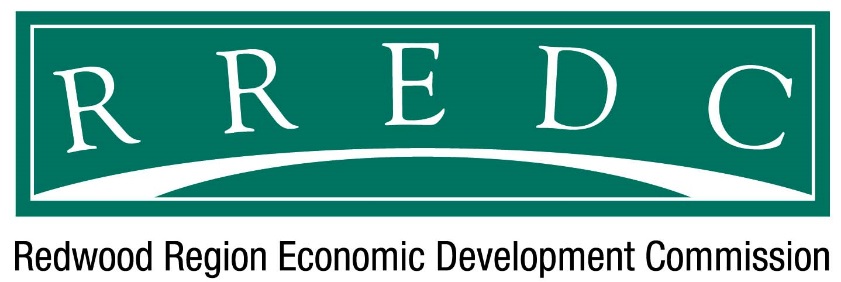 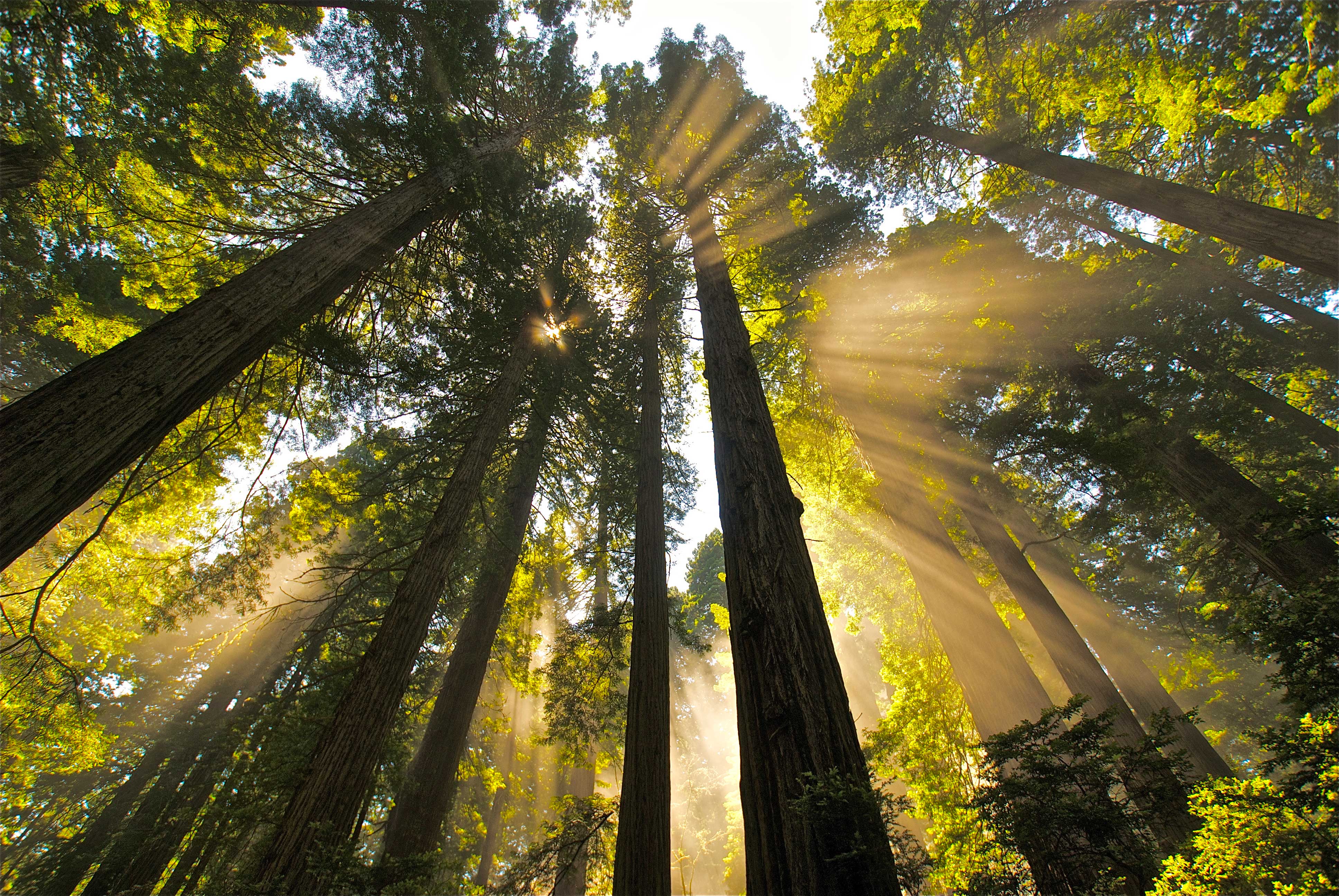 BUSINESS LOAN CHECKLISTPlease complete and/or provide the following items so that we may consider your request.	Completed Business Loan Application (Pages 1 – 8 attached). 	PERSONAL FINANCIAL STATEMENT(S) (Pages 4-8) for each owner (holding 20% or more of the business), which lists personal Assets, Liabilities and Net Worth.	Three years’ signed personal tax returns (2019-2021) for each owner/partner (holding 20% or more of the business) including their K-1’s for partnerships and S-Corporations.	Three years’ signed Business Tax Returns (2019-2021).	If your 2021 BUSINESS TAX RETURN (or Schedule C) is not ready, 2021 year-end BUSINESS FINANCIAL STATEMENTS, which include a balance sheet and profit & loss statement.	Current year-to date BUSINESS FINANCIAL STATEMENTS, which include a balance sheet and profit & loss statement.	Current statements for checking and savings accounts, certificates of deposit.	Current statements for retirement accounts, stocks, bonds, life insurance, etc.	Complete divorce or marital settlement agreement.	Fictitious business name statement/business license.	Certification of Trust.	Copies of Articles of Incorporation/By-Laws/Partnership Agreement/LLC Operating Agreements	Sign Up with the SBDC (https://www.northcoastsbdc.org/join/) and/or Authorize RREDC to share your information with the SBDC (http://tinyurl.com/rredc-sbdc-release).	      Years of Projections.	Discussion of Business History or Business Plan.	Lease for your Business’ location (if applicable).	Resumé(s) for each owner of the business.	Other:     	Other:     Collateral Description   *RREDC may require an assignment of life insurance.If Secured by ACCOUNTS RECEIVABLE, INVENTORY, or EQUIPMENTIf Secured by REAL ESTATE (Purchase or Refinance Loan)	Accounts Receivable Aging	Rental/Lease Agreement(s)	Accounts Payable Aging	Purchase Agreement	Evidence of Insurance	Evidence of Insurance	Equipment Serial Number(s)	Copy of Property Tax Bill	Bill of Sale/Invoice	Environmental Questionnaire	Other:     	Other:     	Other:      	Other:      BUSINESS INFORMATIONBUSINESS INFORMATIONBUSINESS INFORMATIONBUSINESS INFORMATIONBUSINESS INFORMATIONBUSINESS INFORMATIONBUSINESS INFORMATIONBUSINESS INFORMATIONBUSINESS INFORMATIONBUSINESS INFORMATIONBUSINESS INFORMATIONBUSINESS INFORMATIONBUSINESS INFORMATIONBUSINESS INFORMATIONBUSINESS INFORMATIONBUSINESS INFORMATIONBUSINESS INFORMATIONComplete Legal Name:      Complete Legal Name:      Complete Legal Name:      Complete Legal Name:      Complete Legal Name:      Complete Legal Name:      Complete Legal Name:      Complete Legal Name:      Complete Legal Name:      Complete Legal Name:      Complete Legal Name:      Product or Service:      Product or Service:      Product or Service:      Product or Service:      Product or Service:      Product or Service:      DBA Name(s):      DBA Name(s):      DBA Name(s):      DBA Name(s):      DBA Name(s):      DBA Name(s):      Federal Tax ID Number:      Federal Tax ID Number:      Federal Tax ID Number:      Federal Tax ID Number:      Federal Tax ID Number:      Federal Tax ID Number:      Federal Tax ID Number:      Federal Tax ID Number:      Federal Tax ID Number:      Federal Tax ID Number:      Federal Tax ID Number:      Business Street Address:      Business Street Address:      Business Street Address:      Business Street Address:      City:      City:      City:      City:      City:      City:      City:      City:      City:      State:            Zip:     State:            Zip:     State:            Zip:     State:            Zip:     Mailing Address (if different from above):      Mailing Address (if different from above):      Mailing Address (if different from above):      Mailing Address (if different from above):      City:      City:      City:      City:      City:      City:      City:      City:      City:      State:              Zip:     State:              Zip:     State:              Zip:     State:              Zip:     Business Phone(       )Date Business Established:Date Business Established:Date Business Established:Business Contact Name:      Business Contact Name:      Business Contact Name:      Business Contact Name:      Business Contact Name:      Business Contact Name:      Business Contact Name:      Business Contact Name:      Business Contact Name:      How long under current management?      How long under current management?      How long under current management?      How long under current management?      BUSINESS TYPE Individual Sole ProprietorCORPORATION: Sub S Corporation C Corporation Limited Liability CorporationCORPORATION: Sub S Corporation C Corporation Limited Liability CorporationCORPORATION: Sub S Corporation C Corporation Limited Liability CorporationCORPORATION: Sub S Corporation C Corporation Limited Liability CorporationCORPORATION: Sub S Corporation C Corporation Limited Liability CorporationCORPORATION: Sub S Corporation C Corporation Limited Liability CorporationCORPORATION: Sub S Corporation C Corporation Limited Liability CorporationPARTNERSHIP: General Partnership Limited PartnershipPARTNERSHIP: General Partnership Limited PartnershipPARTNERSHIP: General Partnership Limited PartnershipPARTNERSHIP: General Partnership Limited PartnershipPARTNERSHIP: General Partnership Limited PartnershipPARTNERSHIP: General Partnership Limited PartnershipOTHER: Non-profit Organization Professional Association Other:      OTHER: Non-profit Organization Professional Association Other:      OTHER: Non-profit Organization Professional Association Other:      WHO OWNS YOUR BUSINESS?WHO OWNS YOUR BUSINESS?WHO OWNS YOUR BUSINESS?WHO OWNS YOUR BUSINESS?WHO OWNS YOUR BUSINESS?WHO OWNS YOUR BUSINESS?WHO OWNS YOUR BUSINESS?WHO OWNS YOUR BUSINESS?WHO OWNS YOUR BUSINESS?WHO OWNS YOUR BUSINESS?WHO OWNS YOUR BUSINESS?WHO OWNS YOUR BUSINESS?WHO OWNS YOUR BUSINESS?WHO OWNS YOUR BUSINESS?WHO OWNS YOUR BUSINESS?WHO OWNS YOUR BUSINESS?WHO OWNS YOUR BUSINESS?OwnersOwnersOwnersPercent of OwnershipPercent of OwnershipPercent of OwnershipPercent of OwnershipPercent of OwnershipPercent of OwnershipSocial Security NumberSocial Security NumberSocial Security NumberSocial Security NumberSocial Security NumberSocial Security NumberSocial Security NumberSocial Security Number     %     %     %     %     %     %     %     %     %     %     %     %     %     %     %     %     %     %     %     %     %     %     %     %Officers (if applicable)Officers (if applicable)Officers (if applicable)TitleTitleTitleTitleTitleTitleDoes officer have signing authority?Does officer have signing authority?Does officer have signing authority?Does officer have signing authority?Does officer have signing authority?Does officer have signing authority?Does officer have signing authority?Does officer have signing authority?HOW WOULD YOU USE A LOAN?(Please include all costs, whether paid in cash or borrowed funds.)HOW WOULD YOU USE A LOAN?(Please include all costs, whether paid in cash or borrowed funds.)HOW WOULD YOU USE A LOAN?(Please include all costs, whether paid in cash or borrowed funds.)HOW WOULD YOU USE A LOAN?(Please include all costs, whether paid in cash or borrowed funds.)HOW WOULD YOU USE A LOAN?(Please include all costs, whether paid in cash or borrowed funds.)HOW WOULD YOU USE A LOAN?(Please include all costs, whether paid in cash or borrowed funds.)HOW WOULD YOU USE A LOAN?(Please include all costs, whether paid in cash or borrowed funds.)HOW WOULD YOU USE A LOAN?(Please include all costs, whether paid in cash or borrowed funds.)HOW WOULD YOU USE A LOAN?(Please include all costs, whether paid in cash or borrowed funds.)HOW WOULD YOU USE A LOAN?(Please include all costs, whether paid in cash or borrowed funds.)HOW WOULD YOU USE A LOAN?(Please include all costs, whether paid in cash or borrowed funds.)HOW WOULD YOU USE A LOAN?(Please include all costs, whether paid in cash or borrowed funds.)HOW WOULD YOU USE A LOAN?(Please include all costs, whether paid in cash or borrowed funds.)HOW WOULD YOU USE A LOAN?(Please include all costs, whether paid in cash or borrowed funds.)HOW WOULD YOU USE A LOAN?(Please include all costs, whether paid in cash or borrowed funds.)HOW WOULD YOU USE A LOAN?(Please include all costs, whether paid in cash or borrowed funds.)HOW WOULD YOU USE A LOAN?(Please include all costs, whether paid in cash or borrowed funds.)Working CapitalWorking Capital$      $      $      Land PurchaseLand PurchaseLand PurchaseLand PurchaseLand PurchaseLand PurchaseLand PurchaseLand PurchaseLand PurchaseLand Purchase$      $      Machinery or EquipmentMachinery or Equipment$      $      $      Building PurchaseBuilding PurchaseBuilding PurchaseBuilding PurchaseBuilding PurchaseBuilding PurchaseBuilding PurchaseBuilding PurchaseBuilding PurchaseBuilding Purchase$      $      InventoryInventory$      $      $      Debt Refinance (include copies of notes)Debt Refinance (include copies of notes)Debt Refinance (include copies of notes)Debt Refinance (include copies of notes)Debt Refinance (include copies of notes)Debt Refinance (include copies of notes)Debt Refinance (include copies of notes)Debt Refinance (include copies of notes)Debt Refinance (include copies of notes)Debt Refinance (include copies of notes)$      $      FurnitureFurniture$      $      $      Business PurchaseBusiness PurchaseBusiness PurchaseBusiness PurchaseBusiness PurchaseBusiness PurchaseBusiness PurchaseBusiness PurchaseBusiness PurchaseBusiness Purchase$      $      FixturesFixtures$      $      $      OtherOtherOtherOtherOtherOtherOtherOtherOtherOther$      $      Construction CostConstruction Cost$      $      $      TOTAL PROJECT COSTTOTAL PROJECT COSTTOTAL PROJECT COSTTOTAL PROJECT COSTTOTAL PROJECT COSTTOTAL PROJECT COSTTOTAL PROJECT COSTTOTAL PROJECT COSTTOTAL PROJECT COSTTOTAL PROJECT COST$      $      YOUR CASH CONTRIBUTIONYOUR CASH CONTRIBUTIONYOUR CASH CONTRIBUTIONYOUR CASH CONTRIBUTIONYOUR CASH CONTRIBUTIONYOUR CASH CONTRIBUTIONYOUR CASH CONTRIBUTIONYOUR CASH CONTRIBUTIONYOUR CASH CONTRIBUTIONYOUR CASH CONTRIBUTION$      $      TOTAL LOAN REQUEST (Total Project Cost less Cash Contribution)TOTAL LOAN REQUEST (Total Project Cost less Cash Contribution)TOTAL LOAN REQUEST (Total Project Cost less Cash Contribution)TOTAL LOAN REQUEST (Total Project Cost less Cash Contribution)TOTAL LOAN REQUEST (Total Project Cost less Cash Contribution)TOTAL LOAN REQUEST (Total Project Cost less Cash Contribution)TOTAL LOAN REQUEST (Total Project Cost less Cash Contribution)TOTAL LOAN REQUEST (Total Project Cost less Cash Contribution)TOTAL LOAN REQUEST (Total Project Cost less Cash Contribution)TOTAL LOAN REQUEST (Total Project Cost less Cash Contribution)TOTAL LOAN REQUEST (Total Project Cost less Cash Contribution)TOTAL LOAN REQUEST (Total Project Cost less Cash Contribution)TOTAL LOAN REQUEST (Total Project Cost less Cash Contribution)TOTAL LOAN REQUEST (Total Project Cost less Cash Contribution)TOTAL LOAN REQUEST (Total Project Cost less Cash Contribution)$      $      Source of cash contribution      Source of cash contribution      Source of cash contribution      Source of cash contribution      Source of cash contribution      Source of cash contribution      Source of cash contribution      Source of cash contribution      Source of cash contribution      Source of cash contribution      Source of cash contribution      Source of cash contribution      Source of cash contribution      Source of cash contribution      Source of cash contribution      Source of cash contribution      Source of cash contribution      Collateral offered for loan request      Collateral offered for loan request      Collateral offered for loan request      Collateral offered for loan request      Collateral offered for loan request      Collateral offered for loan request      Collateral offered for loan request      Estimated value $     Estimated value $     Estimated value $     Estimated value $     Estimated value $     Estimated value $     Estimated value $     Estimated value $     Estimated value $     Estimated value $     TELL US ABOUT YOUR MANAGEMENT TEAMTELL US ABOUT YOUR MANAGEMENT TEAMTELL US ABOUT YOUR MANAGEMENT TEAMTELL US ABOUT YOUR MANAGEMENT TEAMTELL US ABOUT YOUR MANAGEMENT TEAMTELL US ABOUT YOUR MANAGEMENT TEAMTELL US ABOUT YOUR MANAGEMENT TEAMTELL US ABOUT YOUR MANAGEMENT TEAMTELL US ABOUT YOUR MANAGEMENT TEAMTELL US ABOUT YOUR MANAGEMENT TEAMTELL US ABOUT YOUR MANAGEMENT TEAMTELL US ABOUT YOUR MANAGEMENT TEAMTELL US ABOUT YOUR MANAGEMENT TEAMTELL US ABOUT YOUR MANAGEMENT TEAMTELL US ABOUT YOUR MANAGEMENT TEAMTELL US ABOUT YOUR MANAGEMENT TEAMTELL US ABOUT YOUR MANAGEMENT TEAMDo you actively manage the business full time? Yes	 NoDo you actively manage the business full time? Yes	 NoDo you actively manage the business full time? Yes	 NoDo you actively manage the business full time? Yes	 NoDo you actively manage the business full time? Yes	 NoDo you actively manage the business full time? Yes	 NoDo you actively manage the business full time? Yes	 NoIf not, who manages your business?If not, who manages your business?If not, who manages your business?If not, who manages your business?If not, who manages your business?If not, who manages your business?If not, who manages your business?If not, who manages your business?If not, who manages your business?If not, who manages your business?Is there Life Insurance in place?* Yes	 NoIs there Life Insurance in place?* Yes	 NoIs there Life Insurance in place?* Yes	 NoIs there Life Insurance in place?* Yes	 NoIs there Life Insurance in place?* Yes	 NoIs there Life Insurance in place?* Yes	 NoIs there Life Insurance in place?* Yes	 NoIf “Yes”, what is the amount?If “Yes”, what is the amount?If “Yes”, what is the amount?If “Yes”, what is the amount?If “Yes”, what is the amount?If “Yes”, what is the amount?If “Yes”, what is the amount?If “Yes”, what is the amount?If “Yes”, what is the amount?If “Yes”, what is the amount?Who would manage the business in the case of your extended absence? 	     Who would manage the business in the case of your extended absence? 	     Who would manage the business in the case of your extended absence? 	     Who would manage the business in the case of your extended absence? 	     Who would manage the business in the case of your extended absence? 	     Who would manage the business in the case of your extended absence? 	     Who would manage the business in the case of your extended absence? 	     Who would manage the business in the case of your extended absence? 	     Who would manage the business in the case of your extended absence? 	     Who would manage the business in the case of your extended absence? 	     Who would manage the business in the case of your extended absence? 	     Who would manage the business in the case of your extended absence? 	     Who would manage the business in the case of your extended absence? 	     Who would manage the business in the case of your extended absence? 	     Who would manage the business in the case of your extended absence? 	     Who would manage the business in the case of your extended absence? 	     Who would manage the business in the case of your extended absence? 	     Position/Title:Position/Title:Position/Title:Position/Title:Position/Title:Position/Title:Position/Title:Position/Title:Position/Title:Position/Title:Years with the business:Years with the business:Years with the business:Years with the business:Years with the business:Years with the business:Years with the business:Who does your business bank with?       Who does your business bank with?       Who does your business bank with?       Who does your business bank with?       Who does your business bank with?       Who does your business bank with?       Who does your business bank with?       Who is your bookkeeper?       Who is your bookkeeper?       Who is your bookkeeper?       Who is your bookkeeper?       Who is your bookkeeper?       Who is your bookkeeper?       Who is your bookkeeper?       Who is your bookkeeper?       Who is your bookkeeper?       Who is your bookkeeper?       Who prepares your business tax returns?       Who prepares your business tax returns?       Who prepares your business tax returns?       Who prepares your business tax returns?       Who prepares your business tax returns?       Who prepares your business tax returns?       Who prepares your business tax returns?       Who is your attorney?       Who is your attorney?       Who is your attorney?       Who is your attorney?       Who is your attorney?       Who is your attorney?       Who is your attorney?       Who is your attorney?       Who is your attorney?       Who is your attorney?       Accounting Contact Info:      Accounting Contact Info:      Accounting Contact Info:      Accounting Contact Info:      Accounting Contact Info:      Accounting Contact Info:      Accounting Contact Info:      Legal Contact Info:      Legal Contact Info:      Legal Contact Info:      Legal Contact Info:      Legal Contact Info:      Legal Contact Info:      Legal Contact Info:      Legal Contact Info:      Legal Contact Info:      Legal Contact Info:      Do you own or manage another business?       No	 Yes (Specify):      Do you own or manage another business?       No	 Yes (Specify):      Do you own or manage another business?       No	 Yes (Specify):      Do you own or manage another business?       No	 Yes (Specify):      Do you own or manage another business?       No	 Yes (Specify):      Do you own or manage another business?       No	 Yes (Specify):      Do you own or manage another business?       No	 Yes (Specify):      Number of JobsNumber of JobsNumber of JobsNumber of JobsNumber of JobsCurrentCurrentCurrentCurrentProjectedDo you own or manage another business?       No	 Yes (Specify):      Do you own or manage another business?       No	 Yes (Specify):      Do you own or manage another business?       No	 Yes (Specify):      Do you own or manage another business?       No	 Yes (Specify):      Do you own or manage another business?       No	 Yes (Specify):      Do you own or manage another business?       No	 Yes (Specify):      Do you own or manage another business?       No	 Yes (Specify):      Full TimeFull TimeFull TimeFull TimeFull TimeDo you own or manage another business?       No	 Yes (Specify):      Do you own or manage another business?       No	 Yes (Specify):      Do you own or manage another business?       No	 Yes (Specify):      Do you own or manage another business?       No	 Yes (Specify):      Do you own or manage another business?       No	 Yes (Specify):      Do you own or manage another business?       No	 Yes (Specify):      Do you own or manage another business?       No	 Yes (Specify):      Part TimePart TimePart TimePart TimePart TimeSALES INFORMATIONSALES INFORMATIONSALES INFORMATIONSALES INFORMATIONSALES INFORMATIONSALES INFORMATIONSALES INFORMATIONSALES INFORMATIONSALES INFORMATIONSALES INFORMATIONSALES INFORMATIONSALES INFORMATIONSALES INFORMATIONSALES INFORMATIONSALES INFORMATIONLast Year’s Sales:$     Last Year’s Sales:$     Projected Sales this year:$     Projected Sales this year:$     Projected Sales this year:$     Projected Sales this year:$     Projected Sales this year:$     How many customers does your business have?How many customers does your business have?How many customers does your business have?How many customers does your business have?How many customers does your business have?How many customers does your business have?How many customers does your business have?How many customers does your business have?Do any customers represent more than 10% of total Sales?   Yes	 NoDo any customers represent more than 10% of total Sales?   Yes	 NoDo any customers represent more than 10% of total Sales?   Yes	 NoDo any customers represent more than 10% of total Sales?   Yes	 NoDo any customers represent more than 10% of total Sales?   Yes	 NoDo any customers represent more than 10% of total Sales?   Yes	 NoDo any customers represent more than 10% of total Sales?   Yes	 NoIf yes, please provide names and percent of sales below:If yes, please provide names and percent of sales below:If yes, please provide names and percent of sales below:If yes, please provide names and percent of sales below:If yes, please provide names and percent of sales below:If yes, please provide names and percent of sales below:If yes, please provide names and percent of sales below:If yes, please provide names and percent of sales below:Do any customers represent more than 10% of total Sales?   Yes	 NoDo any customers represent more than 10% of total Sales?   Yes	 NoDo any customers represent more than 10% of total Sales?   Yes	 NoDo any customers represent more than 10% of total Sales?   Yes	 NoDo any customers represent more than 10% of total Sales?   Yes	 NoDo any customers represent more than 10% of total Sales?   Yes	 NoDo any customers represent more than 10% of total Sales?   Yes	 No         %         %         %         %Do any customers represent more than 10% of total Sales?   Yes	 NoDo any customers represent more than 10% of total Sales?   Yes	 NoDo any customers represent more than 10% of total Sales?   Yes	 NoDo any customers represent more than 10% of total Sales?   Yes	 NoDo any customers represent more than 10% of total Sales?   Yes	 NoDo any customers represent more than 10% of total Sales?   Yes	 NoDo any customers represent more than 10% of total Sales?   Yes	 No         %         %         %         %Do any customers represent more than 10% of total Sales?   Yes	 NoDo any customers represent more than 10% of total Sales?   Yes	 NoDo any customers represent more than 10% of total Sales?   Yes	 NoDo any customers represent more than 10% of total Sales?   Yes	 NoDo any customers represent more than 10% of total Sales?   Yes	 NoDo any customers represent more than 10% of total Sales?   Yes	 NoDo any customers represent more than 10% of total Sales?   Yes	 No         %         %         %         %Are your sales seasonal?	 Yes	 NoAre your sales seasonal?	 Yes	 NoAre your sales seasonal?	 Yes	 NoAre your sales seasonal?	 Yes	 NoAre your sales seasonal?	 Yes	 NoAre your sales seasonal?	 Yes	 NoAre your sales seasonal?	 Yes	 NoIf yes, please explain:      If yes, please explain:      If yes, please explain:      If yes, please explain:      If yes, please explain:      If yes, please explain:      If yes, please explain:      If yes, please explain:      What percent of your sales is cash?      What percent of your sales is cash?      What percent of your sales is cash?      What percent of your sales is cash?      What percent of your sales is cash?      What percent of your sales is cash?      What percent of your sales is cash?      What is your average sales size? $     What is your average sales size? $     What is your average sales size? $     What is your average sales size? $     What is your average sales size? $     What is your average sales size? $     What is your average sales size? $     What is your average sales size? $     What are your selling terms?What are your selling terms?What are your selling terms?What are your selling terms?What are your selling terms?What are your selling terms?What are your selling terms?What are your purchasing terms?What are your purchasing terms?What are your purchasing terms?What are your purchasing terms?What are your purchasing terms?What are your purchasing terms?What are your purchasing terms?What are your purchasing terms? Cash Net/10 Net/30 Net/30 Net/60 Net/60 Net/60 Cash Cash Net/10 Net/10 Net/30 Net/30 Net/30 Net/60Other:      Other:      Other:      Other:      Other:      Other:      Other:      Other:      Other:      Other:      Other:      Other:      Other:      Other:      Other:      What is your market area?      What is your market area?      What is your market area?      What is your market area?      What is your market area?      What is your market area?      What is your market area?      Did you receive any pandemic relief (grants, PPP, EIDL, loan/rent deferral, etc.)?  No	 Yes (Specify):      Did you receive any pandemic relief (grants, PPP, EIDL, loan/rent deferral, etc.)?  No	 Yes (Specify):      Did you receive any pandemic relief (grants, PPP, EIDL, loan/rent deferral, etc.)?  No	 Yes (Specify):      Did you receive any pandemic relief (grants, PPP, EIDL, loan/rent deferral, etc.)?  No	 Yes (Specify):      Did you receive any pandemic relief (grants, PPP, EIDL, loan/rent deferral, etc.)?  No	 Yes (Specify):      Did you receive any pandemic relief (grants, PPP, EIDL, loan/rent deferral, etc.)?  No	 Yes (Specify):      Did you receive any pandemic relief (grants, PPP, EIDL, loan/rent deferral, etc.)?  No	 Yes (Specify):      Did you receive any pandemic relief (grants, PPP, EIDL, loan/rent deferral, etc.)?  No	 Yes (Specify):      INDUSTRY INFORMATIONINDUSTRY INFORMATIONINDUSTRY INFORMATIONINDUSTRY INFORMATIONINDUSTRY INFORMATIONINDUSTRY INFORMATIONINDUSTRY INFORMATIONINDUSTRY INFORMATIONINDUSTRY INFORMATIONINDUSTRY INFORMATIONINDUSTRY INFORMATIONINDUSTRY INFORMATIONINDUSTRY INFORMATIONINDUSTRY INFORMATIONINDUSTRY INFORMATIONList the names of your three major competitors:List the names of your three major competitors:List the names of your three major competitors:List the names of your three major competitors:List the names of your three major competitors:List the names of your three major competitors:List the names of your three major competitors:On what basis do you compete?On what basis do you compete?On what basis do you compete?On what basis do you compete?On what basis do you compete?On what basis do you compete?On what basis do you compete?On what basis do you compete?1.     1.     1.     1.     1.     1.     1.      Price Price Price Location Location Service Service Service2.     2.     2.     2.     2.     2.     2.      Major Brands Major Brands Major Brands Product Product Other:       Other:       Other:      3.     3.     3.     3.     3.     3.     3.     OTHER INFORMATION ABOUT YOUR BUSINESSOTHER INFORMATION ABOUT YOUR BUSINESSOTHER INFORMATION ABOUT YOUR BUSINESSOTHER INFORMATION ABOUT YOUR BUSINESSOTHER INFORMATION ABOUT YOUR BUSINESSOTHER INFORMATION ABOUT YOUR BUSINESSOTHER INFORMATION ABOUT YOUR BUSINESSOTHER INFORMATION ABOUT YOUR BUSINESSOTHER INFORMATION ABOUT YOUR BUSINESSOTHER INFORMATION ABOUT YOUR BUSINESSOTHER INFORMATION ABOUT YOUR BUSINESSOTHER INFORMATION ABOUT YOUR BUSINESSOTHER INFORMATION ABOUT YOUR BUSINESSOTHER INFORMATION ABOUT YOUR BUSINESSOTHER INFORMATION ABOUT YOUR BUSINESSYESNONOIf yes to any, please describeIf yes to any, please describeIf yes to any, please describeIf yes to any, please describeIf yes to any, please describeIf yes to any, please describeIf yes to any, please describeDoes the business hold any assets in trust? If so, please provide copy of trust.Does the business hold any assets in trust? If so, please provide copy of trust.Does the business hold any assets in trust? If so, please provide copy of trust.Does the business hold any assets in trust? If so, please provide copy of trust.Does the business hold any assets in trust? If so, please provide copy of trust.Did you apply for credit at a bank or credit union?Did you apply for credit at a bank or credit union?Did you apply for credit at a bank or credit union?Did you apply for credit at a bank or credit union?Did you apply for credit at a bank or credit union?Does the business owe any delinquent taxes?Does the business owe any delinquent taxes?Does the business owe any delinquent taxes?Does the business owe any delinquent taxes?Does the business owe any delinquent taxes?Is the business an endorser, guarantor, or co-maker for obligations not listed on its financial statement?Is the business an endorser, guarantor, or co-maker for obligations not listed on its financial statement?Is the business an endorser, guarantor, or co-maker for obligations not listed on its financial statement?Is the business an endorser, guarantor, or co-maker for obligations not listed on its financial statement?Is the business an endorser, guarantor, or co-maker for obligations not listed on its financial statement?Is the business a party to any claim or lawsuit?Is the business a party to any claim or lawsuit?Is the business a party to any claim or lawsuit?Is the business a party to any claim or lawsuit?Is the business a party to any claim or lawsuit?Has the business ever declared bankruptcy?Has the business ever declared bankruptcy?Has the business ever declared bankruptcy?Has the business ever declared bankruptcy?Has the business ever declared bankruptcy?Have any principals ever declared bankruptcy?Have any principals ever declared bankruptcy?Have any principals ever declared bankruptcy?Have any principals ever declared bankruptcy?Have any principals ever declared bankruptcy?Are accounts receivable, inventory or equipment currently pledged as collateral?Are accounts receivable, inventory or equipment currently pledged as collateral?Are accounts receivable, inventory or equipment currently pledged as collateral?Are accounts receivable, inventory or equipment currently pledged as collateral?Are accounts receivable, inventory or equipment currently pledged as collateral?I/We certify that all information in this application and all information provided in support of this application is true and complete to the best of my/our knowledge and belief and that the project is in compliance with all local, state, and federal laws, regulations, requirement and rules. I/We authorize the Redwood Region Economic Development Commission to obtain business and personal credit reports and conduct any other inquiries deemed necessary to determine the creditworthiness of the applicants. Each person signing below certified that he/she is signing on behalf of the applicant business and that such signer is authorized to execute this application on behalf of the applicant business.  I/We understand that certain information contained in this application will become public information during the administration of this program, and that any loan agreement that I/we may sign and its attachments will be public information. Personal and proprietary information in this application is considered trade secret, confidential or proprietary information as described in the California Public Records Act (Government Code sections 6250 et seq.), and will not be made public.I/We authorize the Immigration and Customs Enforcement Agency to release alien verification information about me to RREDC.I/We certify that all information in this application and all information provided in support of this application is true and complete to the best of my/our knowledge and belief and that the project is in compliance with all local, state, and federal laws, regulations, requirement and rules. I/We authorize the Redwood Region Economic Development Commission to obtain business and personal credit reports and conduct any other inquiries deemed necessary to determine the creditworthiness of the applicants. Each person signing below certified that he/she is signing on behalf of the applicant business and that such signer is authorized to execute this application on behalf of the applicant business.  I/We understand that certain information contained in this application will become public information during the administration of this program, and that any loan agreement that I/we may sign and its attachments will be public information. Personal and proprietary information in this application is considered trade secret, confidential or proprietary information as described in the California Public Records Act (Government Code sections 6250 et seq.), and will not be made public.I/We authorize the Immigration and Customs Enforcement Agency to release alien verification information about me to RREDC.I/We certify that all information in this application and all information provided in support of this application is true and complete to the best of my/our knowledge and belief and that the project is in compliance with all local, state, and federal laws, regulations, requirement and rules. I/We authorize the Redwood Region Economic Development Commission to obtain business and personal credit reports and conduct any other inquiries deemed necessary to determine the creditworthiness of the applicants. Each person signing below certified that he/she is signing on behalf of the applicant business and that such signer is authorized to execute this application on behalf of the applicant business.  I/We understand that certain information contained in this application will become public information during the administration of this program, and that any loan agreement that I/we may sign and its attachments will be public information. Personal and proprietary information in this application is considered trade secret, confidential or proprietary information as described in the California Public Records Act (Government Code sections 6250 et seq.), and will not be made public.I/We authorize the Immigration and Customs Enforcement Agency to release alien verification information about me to RREDC.I/We certify that all information in this application and all information provided in support of this application is true and complete to the best of my/our knowledge and belief and that the project is in compliance with all local, state, and federal laws, regulations, requirement and rules. I/We authorize the Redwood Region Economic Development Commission to obtain business and personal credit reports and conduct any other inquiries deemed necessary to determine the creditworthiness of the applicants. Each person signing below certified that he/she is signing on behalf of the applicant business and that such signer is authorized to execute this application on behalf of the applicant business.  I/We understand that certain information contained in this application will become public information during the administration of this program, and that any loan agreement that I/we may sign and its attachments will be public information. Personal and proprietary information in this application is considered trade secret, confidential or proprietary information as described in the California Public Records Act (Government Code sections 6250 et seq.), and will not be made public.I/We authorize the Immigration and Customs Enforcement Agency to release alien verification information about me to RREDC.I/We certify that all information in this application and all information provided in support of this application is true and complete to the best of my/our knowledge and belief and that the project is in compliance with all local, state, and federal laws, regulations, requirement and rules. I/We authorize the Redwood Region Economic Development Commission to obtain business and personal credit reports and conduct any other inquiries deemed necessary to determine the creditworthiness of the applicants. Each person signing below certified that he/she is signing on behalf of the applicant business and that such signer is authorized to execute this application on behalf of the applicant business.  I/We understand that certain information contained in this application will become public information during the administration of this program, and that any loan agreement that I/we may sign and its attachments will be public information. Personal and proprietary information in this application is considered trade secret, confidential or proprietary information as described in the California Public Records Act (Government Code sections 6250 et seq.), and will not be made public.I/We authorize the Immigration and Customs Enforcement Agency to release alien verification information about me to RREDC.I/We certify that all information in this application and all information provided in support of this application is true and complete to the best of my/our knowledge and belief and that the project is in compliance with all local, state, and federal laws, regulations, requirement and rules. I/We authorize the Redwood Region Economic Development Commission to obtain business and personal credit reports and conduct any other inquiries deemed necessary to determine the creditworthiness of the applicants. Each person signing below certified that he/she is signing on behalf of the applicant business and that such signer is authorized to execute this application on behalf of the applicant business.  I/We understand that certain information contained in this application will become public information during the administration of this program, and that any loan agreement that I/we may sign and its attachments will be public information. Personal and proprietary information in this application is considered trade secret, confidential or proprietary information as described in the California Public Records Act (Government Code sections 6250 et seq.), and will not be made public.I/We authorize the Immigration and Customs Enforcement Agency to release alien verification information about me to RREDC.I/We certify that all information in this application and all information provided in support of this application is true and complete to the best of my/our knowledge and belief and that the project is in compliance with all local, state, and federal laws, regulations, requirement and rules. I/We authorize the Redwood Region Economic Development Commission to obtain business and personal credit reports and conduct any other inquiries deemed necessary to determine the creditworthiness of the applicants. Each person signing below certified that he/she is signing on behalf of the applicant business and that such signer is authorized to execute this application on behalf of the applicant business.  I/We understand that certain information contained in this application will become public information during the administration of this program, and that any loan agreement that I/we may sign and its attachments will be public information. Personal and proprietary information in this application is considered trade secret, confidential or proprietary information as described in the California Public Records Act (Government Code sections 6250 et seq.), and will not be made public.I/We authorize the Immigration and Customs Enforcement Agency to release alien verification information about me to RREDC.I/We certify that all information in this application and all information provided in support of this application is true and complete to the best of my/our knowledge and belief and that the project is in compliance with all local, state, and federal laws, regulations, requirement and rules. I/We authorize the Redwood Region Economic Development Commission to obtain business and personal credit reports and conduct any other inquiries deemed necessary to determine the creditworthiness of the applicants. Each person signing below certified that he/she is signing on behalf of the applicant business and that such signer is authorized to execute this application on behalf of the applicant business.  I/We understand that certain information contained in this application will become public information during the administration of this program, and that any loan agreement that I/we may sign and its attachments will be public information. Personal and proprietary information in this application is considered trade secret, confidential or proprietary information as described in the California Public Records Act (Government Code sections 6250 et seq.), and will not be made public.I/We authorize the Immigration and Customs Enforcement Agency to release alien verification information about me to RREDC.I/We certify that all information in this application and all information provided in support of this application is true and complete to the best of my/our knowledge and belief and that the project is in compliance with all local, state, and federal laws, regulations, requirement and rules. I/We authorize the Redwood Region Economic Development Commission to obtain business and personal credit reports and conduct any other inquiries deemed necessary to determine the creditworthiness of the applicants. Each person signing below certified that he/she is signing on behalf of the applicant business and that such signer is authorized to execute this application on behalf of the applicant business.  I/We understand that certain information contained in this application will become public information during the administration of this program, and that any loan agreement that I/we may sign and its attachments will be public information. Personal and proprietary information in this application is considered trade secret, confidential or proprietary information as described in the California Public Records Act (Government Code sections 6250 et seq.), and will not be made public.I/We authorize the Immigration and Customs Enforcement Agency to release alien verification information about me to RREDC.I/We certify that all information in this application and all information provided in support of this application is true and complete to the best of my/our knowledge and belief and that the project is in compliance with all local, state, and federal laws, regulations, requirement and rules. I/We authorize the Redwood Region Economic Development Commission to obtain business and personal credit reports and conduct any other inquiries deemed necessary to determine the creditworthiness of the applicants. Each person signing below certified that he/she is signing on behalf of the applicant business and that such signer is authorized to execute this application on behalf of the applicant business.  I/We understand that certain information contained in this application will become public information during the administration of this program, and that any loan agreement that I/we may sign and its attachments will be public information. Personal and proprietary information in this application is considered trade secret, confidential or proprietary information as described in the California Public Records Act (Government Code sections 6250 et seq.), and will not be made public.I/We authorize the Immigration and Customs Enforcement Agency to release alien verification information about me to RREDC.I/We certify that all information in this application and all information provided in support of this application is true and complete to the best of my/our knowledge and belief and that the project is in compliance with all local, state, and federal laws, regulations, requirement and rules. I/We authorize the Redwood Region Economic Development Commission to obtain business and personal credit reports and conduct any other inquiries deemed necessary to determine the creditworthiness of the applicants. Each person signing below certified that he/she is signing on behalf of the applicant business and that such signer is authorized to execute this application on behalf of the applicant business.  I/We understand that certain information contained in this application will become public information during the administration of this program, and that any loan agreement that I/we may sign and its attachments will be public information. Personal and proprietary information in this application is considered trade secret, confidential or proprietary information as described in the California Public Records Act (Government Code sections 6250 et seq.), and will not be made public.I/We authorize the Immigration and Customs Enforcement Agency to release alien verification information about me to RREDC.I/We certify that all information in this application and all information provided in support of this application is true and complete to the best of my/our knowledge and belief and that the project is in compliance with all local, state, and federal laws, regulations, requirement and rules. I/We authorize the Redwood Region Economic Development Commission to obtain business and personal credit reports and conduct any other inquiries deemed necessary to determine the creditworthiness of the applicants. Each person signing below certified that he/she is signing on behalf of the applicant business and that such signer is authorized to execute this application on behalf of the applicant business.  I/We understand that certain information contained in this application will become public information during the administration of this program, and that any loan agreement that I/we may sign and its attachments will be public information. Personal and proprietary information in this application is considered trade secret, confidential or proprietary information as described in the California Public Records Act (Government Code sections 6250 et seq.), and will not be made public.I/We authorize the Immigration and Customs Enforcement Agency to release alien verification information about me to RREDC.I/We certify that all information in this application and all information provided in support of this application is true and complete to the best of my/our knowledge and belief and that the project is in compliance with all local, state, and federal laws, regulations, requirement and rules. I/We authorize the Redwood Region Economic Development Commission to obtain business and personal credit reports and conduct any other inquiries deemed necessary to determine the creditworthiness of the applicants. Each person signing below certified that he/she is signing on behalf of the applicant business and that such signer is authorized to execute this application on behalf of the applicant business.  I/We understand that certain information contained in this application will become public information during the administration of this program, and that any loan agreement that I/we may sign and its attachments will be public information. Personal and proprietary information in this application is considered trade secret, confidential or proprietary information as described in the California Public Records Act (Government Code sections 6250 et seq.), and will not be made public.I/We authorize the Immigration and Customs Enforcement Agency to release alien verification information about me to RREDC.I/We certify that all information in this application and all information provided in support of this application is true and complete to the best of my/our knowledge and belief and that the project is in compliance with all local, state, and federal laws, regulations, requirement and rules. I/We authorize the Redwood Region Economic Development Commission to obtain business and personal credit reports and conduct any other inquiries deemed necessary to determine the creditworthiness of the applicants. Each person signing below certified that he/she is signing on behalf of the applicant business and that such signer is authorized to execute this application on behalf of the applicant business.  I/We understand that certain information contained in this application will become public information during the administration of this program, and that any loan agreement that I/we may sign and its attachments will be public information. Personal and proprietary information in this application is considered trade secret, confidential or proprietary information as described in the California Public Records Act (Government Code sections 6250 et seq.), and will not be made public.I/We authorize the Immigration and Customs Enforcement Agency to release alien verification information about me to RREDC.I/We certify that all information in this application and all information provided in support of this application is true and complete to the best of my/our knowledge and belief and that the project is in compliance with all local, state, and federal laws, regulations, requirement and rules. I/We authorize the Redwood Region Economic Development Commission to obtain business and personal credit reports and conduct any other inquiries deemed necessary to determine the creditworthiness of the applicants. Each person signing below certified that he/she is signing on behalf of the applicant business and that such signer is authorized to execute this application on behalf of the applicant business.  I/We understand that certain information contained in this application will become public information during the administration of this program, and that any loan agreement that I/we may sign and its attachments will be public information. Personal and proprietary information in this application is considered trade secret, confidential or proprietary information as described in the California Public Records Act (Government Code sections 6250 et seq.), and will not be made public.I/We authorize the Immigration and Customs Enforcement Agency to release alien verification information about me to RREDC.SIGNATURES (Include all owners)SIGNATURES (Include all owners)SIGNATURES (Include all owners)SIGNATURES (Include all owners)SIGNATURES (Include all owners)SIGNATURES (Include all owners)SIGNATURES (Include all owners)SIGNATURES (Include all owners)SIGNATURES (Include all owners)SIGNATURES (Include all owners)SIGNATURES (Include all owners)SIGNATURES (Include all owners)SIGNATURES (Include all owners)SIGNATURES (Include all owners)SIGNATURES (Include all owners)X     X     X     DateDateDateDateX     X     X     X     X     X     DateDateX     X     X     DateDateDateDateX     X     X     X     X     X     DateDateBusiness Name:      Business Name:      Business Name:      Business Name:      Business Name:      Business Name:      Business Name:      Business Name:      Business Name:      WHAT DOES YOUR BUSINESS OWN AND WHAT DOES IT OWE?WHAT DOES YOUR BUSINESS OWN AND WHAT DOES IT OWE?WHAT DOES YOUR BUSINESS OWN AND WHAT DOES IT OWE?WHAT DOES YOUR BUSINESS OWN AND WHAT DOES IT OWE?WHAT DOES YOUR BUSINESS OWN AND WHAT DOES IT OWE?WHAT DOES YOUR BUSINESS OWN AND WHAT DOES IT OWE?WHAT DOES YOUR BUSINESS OWN AND WHAT DOES IT OWE?WHAT DOES YOUR BUSINESS OWN AND WHAT DOES IT OWE?WHAT DOES YOUR BUSINESS OWN AND WHAT DOES IT OWE?*** PLEASE COMPLETE SCHEDULES (Unless information is itemized on business financial statement) ****** PLEASE COMPLETE SCHEDULES (Unless information is itemized on business financial statement) ****** PLEASE COMPLETE SCHEDULES (Unless information is itemized on business financial statement) ****** PLEASE COMPLETE SCHEDULES (Unless information is itemized on business financial statement) ****** PLEASE COMPLETE SCHEDULES (Unless information is itemized on business financial statement) ****** PLEASE COMPLETE SCHEDULES (Unless information is itemized on business financial statement) ****** PLEASE COMPLETE SCHEDULES (Unless information is itemized on business financial statement) ****** PLEASE COMPLETE SCHEDULES (Unless information is itemized on business financial statement) ****** PLEASE COMPLETE SCHEDULES (Unless information is itemized on business financial statement) ***REAL ESTATE OWNED BY BUSINESSREAL ESTATE OWNED BY BUSINESSREAL ESTATE OWNED BY BUSINESSREAL ESTATE OWNED BY BUSINESSREAL ESTATE OWNED BY BUSINESSREAL ESTATE OWNED BY BUSINESSREAL ESTATE OWNED BY BUSINESSREAL ESTATE OWNED BY BUSINESSREAL ESTATE OWNED BY BUSINESSProperty AddressDatePurchasedPurchase PriceCreditor NameCurrent Loan BalanceCurrent ValueMonthly Rental Inc.Monthly PaymentTaxes & InsuranceOTHER BUSINESS DEBTSOTHER BUSINESS DEBTSOTHER BUSINESS DEBTSOTHER BUSINESS DEBTSOTHER BUSINESS DEBTSOTHER BUSINESS DEBTSOTHER BUSINESS DEBTSOTHER BUSINESS DEBTSOTHER BUSINESS DEBTSCreditor NameCreditor NameOriginalAmountCollateralMaturityDateCurrentBalanceInterestRateNoteDateMonthly PaymentPrepared By:           Prepared By:           Prepared By:           Prepared By:           Prepared By:           Date:     Date:     PERSONAL FINANCIAL STATEMENTPERSONAL FINANCIAL STATEMENTPERSONAL FINANCIAL STATEMENTPERSONAL FINANCIAL STATEMENTPERSONAL FINANCIAL STATEMENTPERSONAL FINANCIAL STATEMENTPERSONAL FINANCIAL STATEMENTPERSONAL FINANCIAL STATEMENTPERSONAL FINANCIAL STATEMENTPERSONAL FINANCIAL STATEMENTPERSONAL FINANCIAL STATEMENTPERSONAL FINANCIAL STATEMENTPERSONAL FINANCIAL STATEMENTPERSONAL FINANCIAL STATEMENTPERSONAL FINANCIAL STATEMENTPERSONAL FINANCIAL STATEMENTPERSONAL FINANCIAL STATEMENTAs of:      As of:      20  20  Name:      Name:      Name:      Name:      Name:      Name:      Name:      Name:      Name:      Name:      Name:      Name:      Name:      Social Security #     Social Security #     Social Security #     Social Security #     Address:      Address:      Address:      Address:      Address:      Address:      Address:      Address:      Address:      Address:      Address:      Address:      Address:      Zip Code      Zip Code      Zip Code      Zip Code      Please specify which type of credit you are applying for:Please specify which type of credit you are applying for:Please specify which type of credit you are applying for:Please specify which type of credit you are applying for:Please specify which type of credit you are applying for:Please specify which type of credit you are applying for:Please specify which type of credit you are applying for:Please specify which type of credit you are applying for:Please specify which type of credit you are applying for:Please specify which type of credit you are applying for:Please specify which type of credit you are applying for:Please specify which type of credit you are applying for:Please specify which type of credit you are applying for: INDIVIDUAL CREDIT If you’re married and relying on community property such as salary complete the spouse information section. INDIVIDUAL CREDIT If you’re married and relying on community property such as salary complete the spouse information section. INDIVIDUAL CREDIT If you’re married and relying on community property such as salary complete the spouse information section. INDIVIDUAL CREDIT If you’re married and relying on community property such as salary complete the spouse information section. INDIVIDUAL CREDIT If you’re married and relying on community property such as salary complete the spouse information section. INDIVIDUAL CREDIT If you’re married and relying on community property such as salary complete the spouse information section. INDIVIDUAL CREDIT If you’re married and relying on community property such as salary complete the spouse information section. INDIVIDUAL CREDIT If you’re married and relying on community property such as salary complete the spouse information section. INDIVIDUAL CREDIT If you’re married and relying on community property such as salary complete the spouse information section. INDIVIDUAL CREDIT If you’re married and relying on community property such as salary complete the spouse information section. INDIVIDUAL CREDIT If you’re married and relying on community property such as salary complete the spouse information section. INDIVIDUAL CREDIT If you’re married and relying on community property such as salary complete the spouse information section. INDIVIDUAL CREDIT If you’re married and relying on community property such as salary complete the spouse information section.JOINT CREDIT: If you’re applying for joint credit with your spouse, each of you should complete the personal financial statement and sign it. However, if you're applying for joint credit with another person, each person should complete a separate personal financial statement. Note: Regardless of your marital status, you may apply for credit your name alone.JOINT CREDIT: If you’re applying for joint credit with your spouse, each of you should complete the personal financial statement and sign it. However, if you're applying for joint credit with another person, each person should complete a separate personal financial statement. Note: Regardless of your marital status, you may apply for credit your name alone.JOINT CREDIT: If you’re applying for joint credit with your spouse, each of you should complete the personal financial statement and sign it. However, if you're applying for joint credit with another person, each person should complete a separate personal financial statement. Note: Regardless of your marital status, you may apply for credit your name alone.JOINT CREDIT: If you’re applying for joint credit with your spouse, each of you should complete the personal financial statement and sign it. However, if you're applying for joint credit with another person, each person should complete a separate personal financial statement. Note: Regardless of your marital status, you may apply for credit your name alone.BUSINESS CREDIT:  If you’re applying as an owner/guarantor of a partnership, corporation, or LLC please complete this form.BUSINESS CREDIT:  If you’re applying as an owner/guarantor of a partnership, corporation, or LLC please complete this form.BUSINESS CREDIT:  If you’re applying as an owner/guarantor of a partnership, corporation, or LLC please complete this form.BUSINESS CREDIT:  If you’re applying as an owner/guarantor of a partnership, corporation, or LLC please complete this form.BUSINESS CREDIT:  If you’re applying as an owner/guarantor of a partnership, corporation, or LLC please complete this form.BUSINESS CREDIT:  If you’re applying as an owner/guarantor of a partnership, corporation, or LLC please complete this form.BUSINESS CREDIT:  If you’re applying as an owner/guarantor of a partnership, corporation, or LLC please complete this form.BUSINESS CREDIT:  If you’re applying as an owner/guarantor of a partnership, corporation, or LLC please complete this form.BUSINESS CREDIT:  If you’re applying as an owner/guarantor of a partnership, corporation, or LLC please complete this form.BUSINESS CREDIT:  If you’re applying as an owner/guarantor of a partnership, corporation, or LLC please complete this form.BUSINESS CREDIT:  If you’re applying as an owner/guarantor of a partnership, corporation, or LLC please complete this form.BUSINESS CREDIT:  If you’re applying as an owner/guarantor of a partnership, corporation, or LLC please complete this form.BUSINESS CREDIT:  If you’re applying as an owner/guarantor of a partnership, corporation, or LLC please complete this form.JOINT CREDIT: If you’re applying for joint credit with your spouse, each of you should complete the personal financial statement and sign it. However, if you're applying for joint credit with another person, each person should complete a separate personal financial statement. Note: Regardless of your marital status, you may apply for credit your name alone.JOINT CREDIT: If you’re applying for joint credit with your spouse, each of you should complete the personal financial statement and sign it. However, if you're applying for joint credit with another person, each person should complete a separate personal financial statement. Note: Regardless of your marital status, you may apply for credit your name alone.JOINT CREDIT: If you’re applying for joint credit with your spouse, each of you should complete the personal financial statement and sign it. However, if you're applying for joint credit with another person, each person should complete a separate personal financial statement. Note: Regardless of your marital status, you may apply for credit your name alone.JOINT CREDIT: If you’re applying for joint credit with your spouse, each of you should complete the personal financial statement and sign it. However, if you're applying for joint credit with another person, each person should complete a separate personal financial statement. Note: Regardless of your marital status, you may apply for credit your name alone.Name of Co-Applicant:      Name of Co-Applicant:      Name of Co-Applicant:      Name of Co-Applicant:      Social Security #     Social Security #     Social Security #     Social Security #     ***COMPLETE PAGE 5 FIRST THEN TRANSFER TOTALS TO THIS PAGE******COMPLETE PAGE 5 FIRST THEN TRANSFER TOTALS TO THIS PAGE******COMPLETE PAGE 5 FIRST THEN TRANSFER TOTALS TO THIS PAGE******COMPLETE PAGE 5 FIRST THEN TRANSFER TOTALS TO THIS PAGE******COMPLETE PAGE 5 FIRST THEN TRANSFER TOTALS TO THIS PAGE******COMPLETE PAGE 5 FIRST THEN TRANSFER TOTALS TO THIS PAGE******COMPLETE PAGE 5 FIRST THEN TRANSFER TOTALS TO THIS PAGE******COMPLETE PAGE 5 FIRST THEN TRANSFER TOTALS TO THIS PAGE******COMPLETE PAGE 5 FIRST THEN TRANSFER TOTALS TO THIS PAGE******COMPLETE PAGE 5 FIRST THEN TRANSFER TOTALS TO THIS PAGE******COMPLETE PAGE 5 FIRST THEN TRANSFER TOTALS TO THIS PAGE******COMPLETE PAGE 5 FIRST THEN TRANSFER TOTALS TO THIS PAGE******COMPLETE PAGE 5 FIRST THEN TRANSFER TOTALS TO THIS PAGE******COMPLETE PAGE 5 FIRST THEN TRANSFER TOTALS TO THIS PAGE******COMPLETE PAGE 5 FIRST THEN TRANSFER TOTALS TO THIS PAGE******COMPLETE PAGE 5 FIRST THEN TRANSFER TOTALS TO THIS PAGE******COMPLETE PAGE 5 FIRST THEN TRANSFER TOTALS TO THIS PAGE***ASSETSASSETSASSETSASSETSASSETSASSETSASSETSASSETSASSETSAMOUNTAMOUNTAMOUNTLIABILITIESLIABILITIESLIABILITIESAMOUNTMonthly PaymentSCHEDULE A: CashSCHEDULE A: CashSCHEDULE A: CashSCHEDULE G:SCHEDULE G:SCHEDULE G:CheckingCheckingCheckingRevolving AccountsRevolving AccountsRevolving AccountsSavingsSavingsSavingsOtherOtherOtherOtherOtherOtherOtherOtherOtherSCHEDULE B:SCHEDULE B:SCHEDULE B:SCHEDULE B:SCHEDULE HSCHEDULE HSCHEDULE HRetirement Accounts & IRA’sRetirement Accounts & IRA’sRetirement Accounts & IRA’sRetirement Accounts & IRA’sRetirement Accounts & IRA’sRetirement Accounts & IRA’sRetirement Accounts & IRA’sRetirement Accounts & IRA’sRetirement Accounts & IRA’sLoans Payable to OthersLoans Payable to OthersLoans Payable to OthersMarketable SecuritiesMarketable SecuritiesMarketable SecuritiesMarketable SecuritiesMarketable SecuritiesMarketable SecuritiesMarketable SecuritiesMarketable SecuritiesMarketable SecuritiesOthersOthersOthersOthersOthersOthersOthersOthersOthersTax Refund Due:Tax Refund Due:Tax Refund Due:Tax Refund Due:Tax Refund Due:Tax Refund Due:Tax Refund Due:Tax Refund Due:Tax Refund Due:Taxes OwedTaxes OwedTaxes OwedSCHEDULE C: Life Insurance   (do not include Term Insurance)SCHEDULE C: Life Insurance   (do not include Term Insurance)SCHEDULE C: Life Insurance   (do not include Term Insurance)SCHEDULE C: Life Insurance   (do not include Term Insurance)SCHEDULE C: Life Insurance   (do not include Term Insurance)SCHEDULE C: Life Insurance   (do not include Term Insurance)SCHEDULE C: Life Insurance   (do not include Term Insurance)SCHEDULE C: Life Insurance   (do not include Term Insurance)SCHEDULE C: Life Insurance   (do not include Term Insurance)Life Insurance LoansLife Insurance LoansLife Insurance LoansTotal Face Amount:Total Face Amount:Total Face Amount:Total Face Amount:Total Cash Value:Total Cash Value:Total Cash Value:Total Cash Value:Total Cash Value:SCHEDULE D:SCHEDULE D:SCHEDULE D:SCHEDULE D:Note Receivable Total:Note Receivable Total:Note Receivable Total:Note Receivable Total:Note Receivable Total:SCHEDULE ESCHEDULE ESCHEDULE ESCHEDULE ESCHEDULE ESCHEDULE ESCHEDULE EReal Estate Total Value:Real Estate Total Value:Real Estate Total Value:Real Estate Total Value:Real Estate Total Value:Real Estate Mortgage or monthly rentReal Estate Mortgage or monthly rentReal Estate Mortgage or monthly rentSCHEDULE FSCHEDULE FSCHEDULE FSCHEDULE FValue of Business OwnedValue of Business OwnedValue of Business OwnedValue of Business OwnedValue of Business OwnedOther LiabilitiesOther LiabilitiesOther LiabilitiesAutosAutosAutosAutosAutosR.V./BoatR.V./BoatR.V./BoatR.V./BoatR.V./BoatPersonal PropertyPersonal PropertyPersonal PropertyPersonal PropertyPersonal PropertyOtherOtherOtherOtherOtherOtherOtherOtherOtherOtherOtherOtherOtherOtherOtherTOTAL ASSETSTOTAL ASSETSTOTAL ASSETSTOTAL ASSETSTOTAL ASSETSTOTAL LIABILITIESTOTAL LIABILITIESTOTAL LIABILITIES(Total Assets less Total Liabilities) NET WORTH(Total Assets less Total Liabilities) NET WORTH(Total Assets less Total Liabilities) NET WORTHAre any of the above assets in a trust? If so, please provide the name of the trust:Are any of the above assets in a trust? If so, please provide the name of the trust:Are any of the above assets in a trust? If so, please provide the name of the trust:Are any of the above assets in a trust? If so, please provide the name of the trust:Are any of the above assets in a trust? If so, please provide the name of the trust:Are any of the above assets in a trust? If so, please provide the name of the trust:Are any of the above assets in a trust? If so, please provide the name of the trust:Are any of the above assets in a trust? If so, please provide the name of the trust:Are any of the above assets in a trust? If so, please provide the name of the trust:SCHEDULE ISCHEDULE ISCHEDULE ITOTAL CONTINGENT LIABILITIESTOTAL CONTINGENT LIABILITIESTOTAL CONTINGENT LIABILITIESIf you reside in a community property state () please complete the following concerning martial status:If you reside in a community property state () please complete the following concerning martial status:If you reside in a community property state () please complete the following concerning martial status:If you reside in a community property state () please complete the following concerning martial status:If you reside in a community property state () please complete the following concerning martial status:If you reside in a community property state () please complete the following concerning martial status:If you reside in a community property state () please complete the following concerning martial status:If you reside in a community property state () please complete the following concerning martial status:If you reside in a community property state () please complete the following concerning martial status:If you reside in a community property state () please complete the following concerning martial status:If you reside in a community property state () please complete the following concerning martial status:If you reside in a community property state () please complete the following concerning martial status:If you reside in a community property state () please complete the following concerning martial status:If you reside in a community property state () please complete the following concerning martial status:If you reside in a community property state () please complete the following concerning martial status:If you reside in a community property state () please complete the following concerning martial status:If you reside in a community property state () please complete the following concerning martial status:Applicant is:Applicant is:MarriedMarriedMarriedMarriedMarried Separated Separated Separated SeparatedUnmarried (includes single, divorced and widowed)Unmarried (includes single, divorced and widowed)Unmarried (includes single, divorced and widowed)Unmarried (includes single, divorced and widowed)Unmarried (includes single, divorced and widowed)Unmarried (includes single, divorced and widowed)Co-Applicant is:Co-Applicant is: Married Married Married Married Married Separated Separated Separated SeparatedUnmarried (includes single, divorced and widowed)Unmarried (includes single, divorced and widowed)Unmarried (includes single, divorced and widowed)Unmarried (includes single, divorced and widowed)Unmarried (includes single, divorced and widowed)Unmarried (includes single, divorced and widowed)SCHEDULE A: BANK ACCOUNTS (Complete schedule or provide statements)SCHEDULE A: BANK ACCOUNTS (Complete schedule or provide statements)SCHEDULE A: BANK ACCOUNTS (Complete schedule or provide statements)SCHEDULE A: BANK ACCOUNTS (Complete schedule or provide statements)SCHEDULE A: BANK ACCOUNTS (Complete schedule or provide statements)SCHEDULE A: BANK ACCOUNTS (Complete schedule or provide statements)SCHEDULE A: BANK ACCOUNTS (Complete schedule or provide statements)SCHEDULE A: BANK ACCOUNTS (Complete schedule or provide statements)SCHEDULE A: BANK ACCOUNTS (Complete schedule or provide statements)SCHEDULE A: BANK ACCOUNTS (Complete schedule or provide statements)SCHEDULE A: BANK ACCOUNTS (Complete schedule or provide statements)SCHEDULE A: BANK ACCOUNTS (Complete schedule or provide statements)SCHEDULE A: BANK ACCOUNTS (Complete schedule or provide statements)SCHEDULE A: BANK ACCOUNTS (Complete schedule or provide statements)SCHEDULE A: BANK ACCOUNTS (Complete schedule or provide statements)SCHEDULE A: BANK ACCOUNTS (Complete schedule or provide statements)CheckingCDsSavingsFinancial Institution NameFinancial Institution NameFinancial Institution NameFinancial Institution NameFinancial Institution NameFinancial Institution NameFinancial Institution NameFinancial Institution NameAverage BalanceAverage BalanceAverage BalancePledged for a Loan?Pledged for a Loan? Yes	 No Yes	 No Yes	 No Yes	 No Yes	 No Yes	 No Yes	 No Yes	 NoTOTALTOTALTOTALTOTALTOTALTOTALTOTALTOTAL Yes	 No Yes	 NoSCHEDULE B: MARKETABLE SECURITIES & RETIREMENT ACCOUNTS (Complete schedule or provide statement)SCHEDULE B: MARKETABLE SECURITIES & RETIREMENT ACCOUNTS (Complete schedule or provide statement)SCHEDULE B: MARKETABLE SECURITIES & RETIREMENT ACCOUNTS (Complete schedule or provide statement)SCHEDULE B: MARKETABLE SECURITIES & RETIREMENT ACCOUNTS (Complete schedule or provide statement)SCHEDULE B: MARKETABLE SECURITIES & RETIREMENT ACCOUNTS (Complete schedule or provide statement)SCHEDULE B: MARKETABLE SECURITIES & RETIREMENT ACCOUNTS (Complete schedule or provide statement)SCHEDULE B: MARKETABLE SECURITIES & RETIREMENT ACCOUNTS (Complete schedule or provide statement)SCHEDULE B: MARKETABLE SECURITIES & RETIREMENT ACCOUNTS (Complete schedule or provide statement)SCHEDULE B: MARKETABLE SECURITIES & RETIREMENT ACCOUNTS (Complete schedule or provide statement)SCHEDULE B: MARKETABLE SECURITIES & RETIREMENT ACCOUNTS (Complete schedule or provide statement)SCHEDULE B: MARKETABLE SECURITIES & RETIREMENT ACCOUNTS (Complete schedule or provide statement)SCHEDULE B: MARKETABLE SECURITIES & RETIREMENT ACCOUNTS (Complete schedule or provide statement)SCHEDULE B: MARKETABLE SECURITIES & RETIREMENT ACCOUNTS (Complete schedule or provide statement)SCHEDULE B: MARKETABLE SECURITIES & RETIREMENT ACCOUNTS (Complete schedule or provide statement)SCHEDULE B: MARKETABLE SECURITIES & RETIREMENT ACCOUNTS (Complete schedule or provide statement)SCHEDULE B: MARKETABLE SECURITIES & RETIREMENT ACCOUNTS (Complete schedule or provide statement)DescriptionDescriptionRegistered NameRegistered NameRegistered NameRegistered NameRegistered NameNumber of SharesNumber of SharesPrice per sharePrice per sharePrice per shareTotal ValueTotal ValuePurchased on Margin or Pledged?Purchased on Margin or Pledged? Yes	 No Yes	 No Yes	 No Yes	 No Yes	 No Yes	 No Yes	 No Yes	 NoTOTALTOTALTOTALSCHEDULE C: LIFE INSURANCE (Complete schedule or provide statement)SCHEDULE C: LIFE INSURANCE (Complete schedule or provide statement)SCHEDULE C: LIFE INSURANCE (Complete schedule or provide statement)SCHEDULE C: LIFE INSURANCE (Complete schedule or provide statement)SCHEDULE C: LIFE INSURANCE (Complete schedule or provide statement)SCHEDULE C: LIFE INSURANCE (Complete schedule or provide statement)SCHEDULE C: LIFE INSURANCE (Complete schedule or provide statement)SCHEDULE C: LIFE INSURANCE (Complete schedule or provide statement)SCHEDULE C: LIFE INSURANCE (Complete schedule or provide statement)SCHEDULE C: LIFE INSURANCE (Complete schedule or provide statement)SCHEDULE C: LIFE INSURANCE (Complete schedule or provide statement)SCHEDULE C: LIFE INSURANCE (Complete schedule or provide statement)SCHEDULE C: LIFE INSURANCE (Complete schedule or provide statement)SCHEDULE C: LIFE INSURANCE (Complete schedule or provide statement)SCHEDULE C: LIFE INSURANCE (Complete schedule or provide statement)SCHEDULE C: LIFE INSURANCE (Complete schedule or provide statement)InsuredInsuredPrimary BeneficiaryPrimary BeneficiaryPrimary BeneficiaryFace AmountFace AmountFace AmountAmount Cash ValueAmount Cash ValueAmount Cash ValueAmount Cash ValueName of CompanyName of CompanyName of CompanyName of CompanyTOTALSTOTALSTOTALSSCHEDULE D: NOTES RECEIVABLESCHEDULE D: NOTES RECEIVABLESCHEDULE D: NOTES RECEIVABLESCHEDULE D: NOTES RECEIVABLESCHEDULE D: NOTES RECEIVABLESCHEDULE D: NOTES RECEIVABLESCHEDULE D: NOTES RECEIVABLESCHEDULE D: NOTES RECEIVABLESCHEDULE D: NOTES RECEIVABLESCHEDULE D: NOTES RECEIVABLESCHEDULE D: NOTES RECEIVABLESCHEDULE D: NOTES RECEIVABLESCHEDULE D: NOTES RECEIVABLESCHEDULE D: NOTES RECEIVABLESCHEDULE D: NOTES RECEIVABLESCHEDULE D: NOTES RECEIVABLEDue FromDue FromCollateralCollateralMaturity DateMaturity DateDate StartedDate StartedDate StartedDate StartedMonthly PaymentMonthly PaymentMonthly PaymentMonthly PaymentMonthly PaymentBalance Due$     $     $     TOTALSTOTALSTOTALSTOTALS$     SCHEDULE E: REAL ESTATE (INCLUDING EQUITY LINES OF CREDIT) SEE PAGE 8SCHEDULE E: REAL ESTATE (INCLUDING EQUITY LINES OF CREDIT) SEE PAGE 8SCHEDULE E: REAL ESTATE (INCLUDING EQUITY LINES OF CREDIT) SEE PAGE 8SCHEDULE E: REAL ESTATE (INCLUDING EQUITY LINES OF CREDIT) SEE PAGE 8SCHEDULE E: REAL ESTATE (INCLUDING EQUITY LINES OF CREDIT) SEE PAGE 8SCHEDULE E: REAL ESTATE (INCLUDING EQUITY LINES OF CREDIT) SEE PAGE 8SCHEDULE E: REAL ESTATE (INCLUDING EQUITY LINES OF CREDIT) SEE PAGE 8SCHEDULE E: REAL ESTATE (INCLUDING EQUITY LINES OF CREDIT) SEE PAGE 8SCHEDULE E: REAL ESTATE (INCLUDING EQUITY LINES OF CREDIT) SEE PAGE 8SCHEDULE E: REAL ESTATE (INCLUDING EQUITY LINES OF CREDIT) SEE PAGE 8SCHEDULE E: REAL ESTATE (INCLUDING EQUITY LINES OF CREDIT) SEE PAGE 8SCHEDULE E: REAL ESTATE (INCLUDING EQUITY LINES OF CREDIT) SEE PAGE 8SCHEDULE E: REAL ESTATE (INCLUDING EQUITY LINES OF CREDIT) SEE PAGE 8SCHEDULE E: REAL ESTATE (INCLUDING EQUITY LINES OF CREDIT) SEE PAGE 8SCHEDULE E: REAL ESTATE (INCLUDING EQUITY LINES OF CREDIT) SEE PAGE 8SCHEDULE E: REAL ESTATE (INCLUDING EQUITY LINES OF CREDIT) SEE PAGE 8SCHEDULE F: BUSINESS INTERESTSSCHEDULE F: BUSINESS INTERESTSSCHEDULE F: BUSINESS INTERESTSSCHEDULE F: BUSINESS INTERESTSSCHEDULE F: BUSINESS INTERESTSSCHEDULE F: BUSINESS INTERESTSSCHEDULE F: BUSINESS INTERESTSSCHEDULE F: BUSINESS INTERESTSSCHEDULE F: BUSINESS INTERESTSSCHEDULE F: BUSINESS INTERESTSSCHEDULE F: BUSINESS INTERESTSSCHEDULE F: BUSINESS INTERESTSSCHEDULE F: BUSINESS INTERESTSSCHEDULE F: BUSINESS INTERESTSSCHEDULE F: BUSINESS INTERESTSSCHEDULE F: BUSINESS INTERESTSBusiness NameBusiness NameBusiness NameBusiness NameBusiness NameBusiness NameType (Partnership, Corp, etc.)Type (Partnership, Corp, etc.)Type (Partnership, Corp, etc.)Type (Partnership, Corp, etc.)Ownership PercentageOwnership PercentageOwnership PercentageOwnership PercentageOwnership PercentageValue of your interestTOTALTOTALTOTALTOTALTOTALSCHEDULE G: REVOLVING ACCOUNTS (INCLUDING CREDIT CARDS)SCHEDULE G: REVOLVING ACCOUNTS (INCLUDING CREDIT CARDS)SCHEDULE G: REVOLVING ACCOUNTS (INCLUDING CREDIT CARDS)SCHEDULE G: REVOLVING ACCOUNTS (INCLUDING CREDIT CARDS)SCHEDULE G: REVOLVING ACCOUNTS (INCLUDING CREDIT CARDS)SCHEDULE G: REVOLVING ACCOUNTS (INCLUDING CREDIT CARDS)SCHEDULE G: REVOLVING ACCOUNTS (INCLUDING CREDIT CARDS)SCHEDULE G: REVOLVING ACCOUNTS (INCLUDING CREDIT CARDS)SCHEDULE G: REVOLVING ACCOUNTS (INCLUDING CREDIT CARDS)SCHEDULE G: REVOLVING ACCOUNTS (INCLUDING CREDIT CARDS)SCHEDULE G: REVOLVING ACCOUNTS (INCLUDING CREDIT CARDS)SCHEDULE G: REVOLVING ACCOUNTS (INCLUDING CREDIT CARDS)SCHEDULE G: REVOLVING ACCOUNTS (INCLUDING CREDIT CARDS)SCHEDULE G: REVOLVING ACCOUNTS (INCLUDING CREDIT CARDS)SCHEDULE G: REVOLVING ACCOUNTS (INCLUDING CREDIT CARDS)SCHEDULE G: REVOLVING ACCOUNTS (INCLUDING CREDIT CARDS)Bank Name/Card IssuerBank Name/Card IssuerBank Name/Card IssuerBank Name/Card IssuerBank Name/Card IssuerBank Name/Card IssuerMonthly PaymentMonthly PaymentMonthly PaymentMonthly PaymentBalance DueBalance DueBalance DueBalance DueBalance DueTOTALSTOTALSSCHEDULE H: LOANS PAYABLE OTHER THAN REAL ESTATE (Auto Loans, Personal Loans, Private Party Notes)SCHEDULE H: LOANS PAYABLE OTHER THAN REAL ESTATE (Auto Loans, Personal Loans, Private Party Notes)SCHEDULE H: LOANS PAYABLE OTHER THAN REAL ESTATE (Auto Loans, Personal Loans, Private Party Notes)SCHEDULE H: LOANS PAYABLE OTHER THAN REAL ESTATE (Auto Loans, Personal Loans, Private Party Notes)SCHEDULE H: LOANS PAYABLE OTHER THAN REAL ESTATE (Auto Loans, Personal Loans, Private Party Notes)SCHEDULE H: LOANS PAYABLE OTHER THAN REAL ESTATE (Auto Loans, Personal Loans, Private Party Notes)SCHEDULE H: LOANS PAYABLE OTHER THAN REAL ESTATE (Auto Loans, Personal Loans, Private Party Notes)SCHEDULE H: LOANS PAYABLE OTHER THAN REAL ESTATE (Auto Loans, Personal Loans, Private Party Notes)SCHEDULE H: LOANS PAYABLE OTHER THAN REAL ESTATE (Auto Loans, Personal Loans, Private Party Notes)SCHEDULE H: LOANS PAYABLE OTHER THAN REAL ESTATE (Auto Loans, Personal Loans, Private Party Notes)SCHEDULE H: LOANS PAYABLE OTHER THAN REAL ESTATE (Auto Loans, Personal Loans, Private Party Notes)SCHEDULE H: LOANS PAYABLE OTHER THAN REAL ESTATE (Auto Loans, Personal Loans, Private Party Notes)SCHEDULE H: LOANS PAYABLE OTHER THAN REAL ESTATE (Auto Loans, Personal Loans, Private Party Notes)SCHEDULE H: LOANS PAYABLE OTHER THAN REAL ESTATE (Auto Loans, Personal Loans, Private Party Notes)SCHEDULE H: LOANS PAYABLE OTHER THAN REAL ESTATE (Auto Loans, Personal Loans, Private Party Notes)SCHEDULE H: LOANS PAYABLE OTHER THAN REAL ESTATE (Auto Loans, Personal Loans, Private Party Notes)Payable ToPayable ToCollateralCollateralMaturity DateMaturity DateMonthly PaymentMonthly PaymentMonthly PaymentMonthly PaymentCurrent BalanceCurrent BalanceCurrent BalanceCurrent BalanceCurrent BalanceInterest RateTOTALSTOTALSSCHEDULE I: CONTINGENT LIABILITIESSCHEDULE I: CONTINGENT LIABILITIESSCHEDULE I: CONTINGENT LIABILITIESSCHEDULE I: CONTINGENT LIABILITIESSCHEDULE I: CONTINGENT LIABILITIESSCHEDULE I: CONTINGENT LIABILITIESSCHEDULE I: CONTINGENT LIABILITIESSCHEDULE I: CONTINGENT LIABILITIESSCHEDULE I: CONTINGENT LIABILITIESSCHEDULE I: CONTINGENT LIABILITIESSCHEDULE I: CONTINGENT LIABILITIESSCHEDULE I: CONTINGENT LIABILITIESSCHEDULE I: CONTINGENT LIABILITIESSCHEDULE I: CONTINGENT LIABILITIESSCHEDULE I: CONTINGENT LIABILITIESSCHEDULE I: CONTINGENT LIABILITIESLenderLenderLenderLenderOn behalf of?On behalf of?CollateralCollateralCollateralCollateralMonthly PaymentMonthly PaymentMonthly PaymentMonthly PaymentMonthly PaymentBalance DueTOTALSTOTALSTOTALSTOTALSTELL US ABOUT YOURSELFTELL US ABOUT YOURSELFTELL US ABOUT YOURSELFTELL US ABOUT YOURSELFTELL US ABOUT YOURSELFTELL US ABOUT YOURSELFTELL US ABOUT YOURSELFTELL US ABOUT YOURSELFTELL US ABOUT YOURSELFTELL US ABOUT YOURSELFTELL US ABOUT YOURSELFTELL US ABOUT YOURSELFTELL US ABOUT YOURSELFDate of BirthDate of BirthDrivers License No.Drivers License No.Drivers License No.Drivers License No.Drivers License No.Drivers License No.Fax NumberFax NumberHome PhoneE-Mail addressE-Mail addressOccupationOccupationOccupationOccupationEmployerEmployerEmployerEmployerEmployerEmployerYearsSalary$     Work PhoneAmount of alimony, child support and maintenance income.  NOTE: Alimony, child support or maintenance payment income need not be revealed if you do not wish to have it considered as a basis for repaying this obligation. $      Amount of alimony, child support and maintenance income.  NOTE: Alimony, child support or maintenance payment income need not be revealed if you do not wish to have it considered as a basis for repaying this obligation. $      Amount of alimony, child support and maintenance income.  NOTE: Alimony, child support or maintenance payment income need not be revealed if you do not wish to have it considered as a basis for repaying this obligation. $      Amount of alimony, child support and maintenance income.  NOTE: Alimony, child support or maintenance payment income need not be revealed if you do not wish to have it considered as a basis for repaying this obligation. $      Amount of alimony, child support and maintenance income.  NOTE: Alimony, child support or maintenance payment income need not be revealed if you do not wish to have it considered as a basis for repaying this obligation. $      Amount of alimony, child support and maintenance income.  NOTE: Alimony, child support or maintenance payment income need not be revealed if you do not wish to have it considered as a basis for repaying this obligation. $      Amount of alimony, child support and maintenance income.  NOTE: Alimony, child support or maintenance payment income need not be revealed if you do not wish to have it considered as a basis for repaying this obligation. $      Amount of alimony, child support and maintenance income.  NOTE: Alimony, child support or maintenance payment income need not be revealed if you do not wish to have it considered as a basis for repaying this obligation. $      Amount of alimony, child support and maintenance income.  NOTE: Alimony, child support or maintenance payment income need not be revealed if you do not wish to have it considered as a basis for repaying this obligation. $      Amount of alimony, child support and maintenance income.  NOTE: Alimony, child support or maintenance payment income need not be revealed if you do not wish to have it considered as a basis for repaying this obligation. $      Amount of alimony, child support and maintenance income.  NOTE: Alimony, child support or maintenance payment income need not be revealed if you do not wish to have it considered as a basis for repaying this obligation. $      Amount of alimony, child support and maintenance income.  NOTE: Alimony, child support or maintenance payment income need not be revealed if you do not wish to have it considered as a basis for repaying this obligation. $      Amount of alimony, child support and maintenance income.  NOTE: Alimony, child support or maintenance payment income need not be revealed if you do not wish to have it considered as a basis for repaying this obligation. $      Name and address of payer of any alimony, child support or maintenance payment income disclosed above as a source of repayment.      Name and address of payer of any alimony, child support or maintenance payment income disclosed above as a source of repayment.      Name and address of payer of any alimony, child support or maintenance payment income disclosed above as a source of repayment.      Name and address of payer of any alimony, child support or maintenance payment income disclosed above as a source of repayment.      Name and address of payer of any alimony, child support or maintenance payment income disclosed above as a source of repayment.      Name and address of payer of any alimony, child support or maintenance payment income disclosed above as a source of repayment.      Name and address of payer of any alimony, child support or maintenance payment income disclosed above as a source of repayment.      Name and address of payer of any alimony, child support or maintenance payment income disclosed above as a source of repayment.      Name and address of payer of any alimony, child support or maintenance payment income disclosed above as a source of repayment.      Name and address of payer of any alimony, child support or maintenance payment income disclosed above as a source of repayment.      Name and address of payer of any alimony, child support or maintenance payment income disclosed above as a source of repayment.      Name and address of payer of any alimony, child support or maintenance payment income disclosed above as a source of repayment.      Name and address of payer of any alimony, child support or maintenance payment income disclosed above as a source of repayment.      Alimony, child support, separate maintenance received under: Alimony, child support, separate maintenance received under: Alimony, child support, separate maintenance received under: Alimony, child support, separate maintenance received under: Alimony, child support, separate maintenance received under: Alimony, child support, separate maintenance received under: Court OrderCourt OrderCourt Order Written Agreement Written Agreement Oral Agreement Oral AgreementOther Income (pension, social security, dividends, interest, etc.)Source:      Other Income (pension, social security, dividends, interest, etc.)Source:      Other Income (pension, social security, dividends, interest, etc.)Source:      Other Income (pension, social security, dividends, interest, etc.)Source:      Other Income (pension, social security, dividends, interest, etc.)Source:      Other Income (pension, social security, dividends, interest, etc.)Source:      Other Income (pension, social security, dividends, interest, etc.)Source:      Other Income (pension, social security, dividends, interest, etc.)Source:      Other Income (pension, social security, dividends, interest, etc.)Source:      Other Income (pension, social security, dividends, interest, etc.)Source:      $ per month       $ per month       $ per month       Number of Dependents:     Number of Dependents:     Number of Dependents:     Ages:     Ages:     Ages:     Do you pay alimony or child support? $     Do you pay alimony or child support? $     Do you pay alimony or child support? $     Do you pay alimony or child support? $     Do you pay alimony or child support? $     Amount: $     Amount: $     Have you made a will?  Yes	 NoHave you made a will?  Yes	 NoHave you made a will?  Yes	 NoHave you made a will?  Yes	 NoHave you made a will?  Yes	 NoHave you made a will?  Yes	 NoName of personal representative:       Name of personal representative:       Name of personal representative:       Name of personal representative:       Name of personal representative:       Name of personal representative:       Name of personal representative:       Have any actions or suits been filed against you or are there any unsatisfied judgments or decrees entered against you, or have you been adjudged bankrupt or made any assignments for creditors?  Yes	 NoHave any actions or suits been filed against you or are there any unsatisfied judgments or decrees entered against you, or have you been adjudged bankrupt or made any assignments for creditors?  Yes	 NoHave any actions or suits been filed against you or are there any unsatisfied judgments or decrees entered against you, or have you been adjudged bankrupt or made any assignments for creditors?  Yes	 NoHave any actions or suits been filed against you or are there any unsatisfied judgments or decrees entered against you, or have you been adjudged bankrupt or made any assignments for creditors?  Yes	 NoHave any actions or suits been filed against you or are there any unsatisfied judgments or decrees entered against you, or have you been adjudged bankrupt or made any assignments for creditors?  Yes	 NoHave any actions or suits been filed against you or are there any unsatisfied judgments or decrees entered against you, or have you been adjudged bankrupt or made any assignments for creditors?  Yes	 NoHave any actions or suits been filed against you or are there any unsatisfied judgments or decrees entered against you, or have you been adjudged bankrupt or made any assignments for creditors?  Yes	 NoHave any actions or suits been filed against you or are there any unsatisfied judgments or decrees entered against you, or have you been adjudged bankrupt or made any assignments for creditors?  Yes	 NoHave any actions or suits been filed against you or are there any unsatisfied judgments or decrees entered against you, or have you been adjudged bankrupt or made any assignments for creditors?  Yes	 NoHave any actions or suits been filed against you or are there any unsatisfied judgments or decrees entered against you, or have you been adjudged bankrupt or made any assignments for creditors?  Yes	 NoHave any actions or suits been filed against you or are there any unsatisfied judgments or decrees entered against you, or have you been adjudged bankrupt or made any assignments for creditors?  Yes	 NoHave any actions or suits been filed against you or are there any unsatisfied judgments or decrees entered against you, or have you been adjudged bankrupt or made any assignments for creditors?  Yes	 NoHave any actions or suits been filed against you or are there any unsatisfied judgments or decrees entered against you, or have you been adjudged bankrupt or made any assignments for creditors?  Yes	 NoAre you a  Citizen?  Yes	 NoAre you a  Citizen?  Yes	 NoAre you a  Citizen?  Yes	 NoAre you a  Citizen?  Yes	 NoAre you a  Citizen?  Yes	 NoAre you a  Citizen?  Yes	 NoAre you a permanent resident alien?  Yes	 NoAre you a permanent resident alien?  Yes	 NoAre you a permanent resident alien?  Yes	 NoAre you a permanent resident alien?  Yes	 NoAre you a permanent resident alien?  Yes	 NoAre you a permanent resident alien?  Yes	 NoAre you a permanent resident alien?  Yes	 NoAre you presently under indictment, on parole or probation?   Yes	 NoAre you presently under indictment, on parole or probation?   Yes	 NoAre you presently under indictment, on parole or probation?   Yes	 NoAre you presently under indictment, on parole or probation?   Yes	 NoAre you presently under indictment, on parole or probation?   Yes	 NoAre you presently under indictment, on parole or probation?   Yes	 NoHave you ever been charged with, and/or arrested for any criminal offense (other than a minor motor vehicle violation)? Include offenses which have been dismissed, discharged, or not prosecuted.   Yes	 NoHave you ever been charged with, and/or arrested for any criminal offense (other than a minor motor vehicle violation)? Include offenses which have been dismissed, discharged, or not prosecuted.   Yes	 NoHave you ever been charged with, and/or arrested for any criminal offense (other than a minor motor vehicle violation)? Include offenses which have been dismissed, discharged, or not prosecuted.   Yes	 NoHave you ever been charged with, and/or arrested for any criminal offense (other than a minor motor vehicle violation)? Include offenses which have been dismissed, discharged, or not prosecuted.   Yes	 NoHave you ever been charged with, and/or arrested for any criminal offense (other than a minor motor vehicle violation)? Include offenses which have been dismissed, discharged, or not prosecuted.   Yes	 NoHave you ever been charged with, and/or arrested for any criminal offense (other than a minor motor vehicle violation)? Include offenses which have been dismissed, discharged, or not prosecuted.   Yes	 NoHave you ever been charged with, and/or arrested for any criminal offense (other than a minor motor vehicle violation)? Include offenses which have been dismissed, discharged, or not prosecuted.   Yes	 NoHave you ever been convicted, placed on pretrial diversion, or placed on any form of probation; including adjudication withheld pending probation, for any criminal offense (other than a minor vehicle violation)?   Yes	 NoHave you ever been convicted, placed on pretrial diversion, or placed on any form of probation; including adjudication withheld pending probation, for any criminal offense (other than a minor vehicle violation)?   Yes	 NoHave you ever been convicted, placed on pretrial diversion, or placed on any form of probation; including adjudication withheld pending probation, for any criminal offense (other than a minor vehicle violation)?   Yes	 NoHave you ever been convicted, placed on pretrial diversion, or placed on any form of probation; including adjudication withheld pending probation, for any criminal offense (other than a minor vehicle violation)?   Yes	 NoHave you ever been convicted, placed on pretrial diversion, or placed on any form of probation; including adjudication withheld pending probation, for any criminal offense (other than a minor vehicle violation)?   Yes	 NoHave you ever been convicted, placed on pretrial diversion, or placed on any form of probation; including adjudication withheld pending probation, for any criminal offense (other than a minor vehicle violation)?   Yes	 NoHave you ever been convicted, placed on pretrial diversion, or placed on any form of probation; including adjudication withheld pending probation, for any criminal offense (other than a minor vehicle violation)?   Yes	 NoHave you ever been convicted, placed on pretrial diversion, or placed on any form of probation; including adjudication withheld pending probation, for any criminal offense (other than a minor vehicle violation)?   Yes	 NoHave you ever been convicted, placed on pretrial diversion, or placed on any form of probation; including adjudication withheld pending probation, for any criminal offense (other than a minor vehicle violation)?   Yes	 NoHave you ever been convicted, placed on pretrial diversion, or placed on any form of probation; including adjudication withheld pending probation, for any criminal offense (other than a minor vehicle violation)?   Yes	 NoHave you ever been convicted, placed on pretrial diversion, or placed on any form of probation; including adjudication withheld pending probation, for any criminal offense (other than a minor vehicle violation)?   Yes	 NoHave you ever been convicted, placed on pretrial diversion, or placed on any form of probation; including adjudication withheld pending probation, for any criminal offense (other than a minor vehicle violation)?   Yes	 NoHave you ever been convicted, placed on pretrial diversion, or placed on any form of probation; including adjudication withheld pending probation, for any criminal offense (other than a minor vehicle violation)?   Yes	 NoHow did you learn about RREDC?   RREDC Staff	 SBDC	 Personal Referral (specify)      		 Bank Referral (specify)      		 Other (specify)      How did you learn about RREDC?   RREDC Staff	 SBDC	 Personal Referral (specify)      		 Bank Referral (specify)      		 Other (specify)      How did you learn about RREDC?   RREDC Staff	 SBDC	 Personal Referral (specify)      		 Bank Referral (specify)      		 Other (specify)      How did you learn about RREDC?   RREDC Staff	 SBDC	 Personal Referral (specify)      		 Bank Referral (specify)      		 Other (specify)      How did you learn about RREDC?   RREDC Staff	 SBDC	 Personal Referral (specify)      		 Bank Referral (specify)      		 Other (specify)      How did you learn about RREDC?   RREDC Staff	 SBDC	 Personal Referral (specify)      		 Bank Referral (specify)      		 Other (specify)      How did you learn about RREDC?   RREDC Staff	 SBDC	 Personal Referral (specify)      		 Bank Referral (specify)      		 Other (specify)      How did you learn about RREDC?   RREDC Staff	 SBDC	 Personal Referral (specify)      		 Bank Referral (specify)      		 Other (specify)      How did you learn about RREDC?   RREDC Staff	 SBDC	 Personal Referral (specify)      		 Bank Referral (specify)      		 Other (specify)      How did you learn about RREDC?   RREDC Staff	 SBDC	 Personal Referral (specify)      		 Bank Referral (specify)      		 Other (specify)      How did you learn about RREDC?   RREDC Staff	 SBDC	 Personal Referral (specify)      		 Bank Referral (specify)      		 Other (specify)      How did you learn about RREDC?   RREDC Staff	 SBDC	 Personal Referral (specify)      		 Bank Referral (specify)      		 Other (specify)      How did you learn about RREDC?   RREDC Staff	 SBDC	 Personal Referral (specify)      		 Bank Referral (specify)      		 Other (specify)      CO-APPLICANT INFORMATIONCO-APPLICANT INFORMATIONCO-APPLICANT INFORMATIONCO-APPLICANT INFORMATIONCO-APPLICANT INFORMATIONCO-APPLICANT INFORMATIONCO-APPLICANT INFORMATIONCO-APPLICANT INFORMATIONCO-APPLICANT INFORMATIONCO-APPLICANT INFORMATIONCO-APPLICANT INFORMATIONCO-APPLICANT INFORMATIONCO-APPLICANT INFORMATIONDate of BirthDate of BirthDrivers License No.Drivers License No.Drivers License No.Drivers License No.Drivers License No.Drivers License No.Fax NumberFax NumberHome PhoneE-Mail addressE-Mail addressOccupationOccupationOccupationOccupationOccupationOccupationOccupationEmployerEmployerEmployerYearsSalaryWork PhoneAmount of alimony, child support and maintenance income.  NOTE: Alimony, child support or maintenance payment income need not be revealed if you do not wish to have it considered as a basis for repaying this obligation.  $     Amount of alimony, child support and maintenance income.  NOTE: Alimony, child support or maintenance payment income need not be revealed if you do not wish to have it considered as a basis for repaying this obligation.  $     Amount of alimony, child support and maintenance income.  NOTE: Alimony, child support or maintenance payment income need not be revealed if you do not wish to have it considered as a basis for repaying this obligation.  $     Amount of alimony, child support and maintenance income.  NOTE: Alimony, child support or maintenance payment income need not be revealed if you do not wish to have it considered as a basis for repaying this obligation.  $     Amount of alimony, child support and maintenance income.  NOTE: Alimony, child support or maintenance payment income need not be revealed if you do not wish to have it considered as a basis for repaying this obligation.  $     Amount of alimony, child support and maintenance income.  NOTE: Alimony, child support or maintenance payment income need not be revealed if you do not wish to have it considered as a basis for repaying this obligation.  $     Amount of alimony, child support and maintenance income.  NOTE: Alimony, child support or maintenance payment income need not be revealed if you do not wish to have it considered as a basis for repaying this obligation.  $     Amount of alimony, child support and maintenance income.  NOTE: Alimony, child support or maintenance payment income need not be revealed if you do not wish to have it considered as a basis for repaying this obligation.  $     Amount of alimony, child support and maintenance income.  NOTE: Alimony, child support or maintenance payment income need not be revealed if you do not wish to have it considered as a basis for repaying this obligation.  $     Amount of alimony, child support and maintenance income.  NOTE: Alimony, child support or maintenance payment income need not be revealed if you do not wish to have it considered as a basis for repaying this obligation.  $     Amount of alimony, child support and maintenance income.  NOTE: Alimony, child support or maintenance payment income need not be revealed if you do not wish to have it considered as a basis for repaying this obligation.  $     Amount of alimony, child support and maintenance income.  NOTE: Alimony, child support or maintenance payment income need not be revealed if you do not wish to have it considered as a basis for repaying this obligation.  $     Amount of alimony, child support and maintenance income.  NOTE: Alimony, child support or maintenance payment income need not be revealed if you do not wish to have it considered as a basis for repaying this obligation.  $     Name and address of payer of any alimony, child support or maintenance payment income disclosed above as a source of repayment.      Name and address of payer of any alimony, child support or maintenance payment income disclosed above as a source of repayment.      Name and address of payer of any alimony, child support or maintenance payment income disclosed above as a source of repayment.      Name and address of payer of any alimony, child support or maintenance payment income disclosed above as a source of repayment.      Name and address of payer of any alimony, child support or maintenance payment income disclosed above as a source of repayment.      Name and address of payer of any alimony, child support or maintenance payment income disclosed above as a source of repayment.      Name and address of payer of any alimony, child support or maintenance payment income disclosed above as a source of repayment.      Name and address of payer of any alimony, child support or maintenance payment income disclosed above as a source of repayment.      Name and address of payer of any alimony, child support or maintenance payment income disclosed above as a source of repayment.      Name and address of payer of any alimony, child support or maintenance payment income disclosed above as a source of repayment.      Name and address of payer of any alimony, child support or maintenance payment income disclosed above as a source of repayment.      Name and address of payer of any alimony, child support or maintenance payment income disclosed above as a source of repayment.      Name and address of payer of any alimony, child support or maintenance payment income disclosed above as a source of repayment.      Alimony, child support, separate maintenance received under:Alimony, child support, separate maintenance received under:Alimony, child support, separate maintenance received under:Alimony, child support, separate maintenance received under:Alimony, child support, separate maintenance received under:Alimony, child support, separate maintenance received under:Court OrderCourt OrderCourt Order Written Agreement Written AgreementOral AgreementOral AgreementOther Income (pension, social security, dividends, interest, etc.)  Source:      Other Income (pension, social security, dividends, interest, etc.)  Source:      Other Income (pension, social security, dividends, interest, etc.)  Source:      Other Income (pension, social security, dividends, interest, etc.)  Source:      Other Income (pension, social security, dividends, interest, etc.)  Source:      Other Income (pension, social security, dividends, interest, etc.)  Source:      Other Income (pension, social security, dividends, interest, etc.)  Source:      Other Income (pension, social security, dividends, interest, etc.)  Source:      Other Income (pension, social security, dividends, interest, etc.)  Source:      Other Income (pension, social security, dividends, interest, etc.)  Source:      $ per month      $ per month      $ per month      Number of Dependents:     Number of Dependents:     Number of Dependents:     Number of Dependents:     Number of Dependents:     Ages:      Do you pay alimony or child support? Yes  NoDo you pay alimony or child support? Yes  NoDo you pay alimony or child support? Yes  NoDo you pay alimony or child support? Yes  NoDo you pay alimony or child support? Yes  NoAmount:      Amount:      Have you made a will?  Yes	 NoHave you made a will?  Yes	 NoHave you made a will?  Yes	 NoHave you made a will?  Yes	 NoHave you made a will?  Yes	 NoHave you made a will?  Yes	 NoName of personal representative:      Name of personal representative:      Name of personal representative:      Name of personal representative:      Name of personal representative:      Name of personal representative:      Name of personal representative:      Have any actions or suits been filed against you or are there any unsatisfied judgments or decrees entered against you, or have you been adjudged bankrupt or made any assignments for creditors?Have any actions or suits been filed against you or are there any unsatisfied judgments or decrees entered against you, or have you been adjudged bankrupt or made any assignments for creditors?Have any actions or suits been filed against you or are there any unsatisfied judgments or decrees entered against you, or have you been adjudged bankrupt or made any assignments for creditors?Have any actions or suits been filed against you or are there any unsatisfied judgments or decrees entered against you, or have you been adjudged bankrupt or made any assignments for creditors?Have any actions or suits been filed against you or are there any unsatisfied judgments or decrees entered against you, or have you been adjudged bankrupt or made any assignments for creditors?Have any actions or suits been filed against you or are there any unsatisfied judgments or decrees entered against you, or have you been adjudged bankrupt or made any assignments for creditors?Have any actions or suits been filed against you or are there any unsatisfied judgments or decrees entered against you, or have you been adjudged bankrupt or made any assignments for creditors?Have any actions or suits been filed against you or are there any unsatisfied judgments or decrees entered against you, or have you been adjudged bankrupt or made any assignments for creditors?Have any actions or suits been filed against you or are there any unsatisfied judgments or decrees entered against you, or have you been adjudged bankrupt or made any assignments for creditors?Have any actions or suits been filed against you or are there any unsatisfied judgments or decrees entered against you, or have you been adjudged bankrupt or made any assignments for creditors?Have any actions or suits been filed against you or are there any unsatisfied judgments or decrees entered against you, or have you been adjudged bankrupt or made any assignments for creditors?Have any actions or suits been filed against you or are there any unsatisfied judgments or decrees entered against you, or have you been adjudged bankrupt or made any assignments for creditors?Have any actions or suits been filed against you or are there any unsatisfied judgments or decrees entered against you, or have you been adjudged bankrupt or made any assignments for creditors?Are you a  Citizen?  Yes	 NoAre you a  Citizen?  Yes	 NoAre you a  Citizen?  Yes	 NoAre you a  Citizen?  Yes	 NoAre you a  Citizen?  Yes	 NoAre you a  Citizen?  Yes	 NoAre you a permanent resident alien?  Yes	 NoAre you a permanent resident alien?  Yes	 NoAre you a permanent resident alien?  Yes	 NoAre you a permanent resident alien?  Yes	 NoAre you a permanent resident alien?  Yes	 NoAre you a permanent resident alien?  Yes	 NoAre you a permanent resident alien?  Yes	 NoAre you presently under indictment, on parole or probation?   Yes NoAre you presently under indictment, on parole or probation?   Yes NoAre you presently under indictment, on parole or probation?   Yes NoAre you presently under indictment, on parole or probation?   Yes NoAre you presently under indictment, on parole or probation?   Yes NoAre you presently under indictment, on parole or probation?   Yes NoHave you ever been charged with, and/or arrested for, any criminal offense (other than a minor motor vehicle violation)? Include offenses which have been dismissed, discharged, or not prosecuted.   Yes	 NoHave you ever been charged with, and/or arrested for, any criminal offense (other than a minor motor vehicle violation)? Include offenses which have been dismissed, discharged, or not prosecuted.   Yes	 NoHave you ever been charged with, and/or arrested for, any criminal offense (other than a minor motor vehicle violation)? Include offenses which have been dismissed, discharged, or not prosecuted.   Yes	 NoHave you ever been charged with, and/or arrested for, any criminal offense (other than a minor motor vehicle violation)? Include offenses which have been dismissed, discharged, or not prosecuted.   Yes	 NoHave you ever been charged with, and/or arrested for, any criminal offense (other than a minor motor vehicle violation)? Include offenses which have been dismissed, discharged, or not prosecuted.   Yes	 NoHave you ever been charged with, and/or arrested for, any criminal offense (other than a minor motor vehicle violation)? Include offenses which have been dismissed, discharged, or not prosecuted.   Yes	 NoHave you ever been charged with, and/or arrested for, any criminal offense (other than a minor motor vehicle violation)? Include offenses which have been dismissed, discharged, or not prosecuted.   Yes	 NoHave you ever been convicted, placed on pretrial diversion, or placed on any form of probation; including adjudication withheld pending probation, for any criminal offense (other than a minor vehicle violation)?   Yes	 NoHave you ever been convicted, placed on pretrial diversion, or placed on any form of probation; including adjudication withheld pending probation, for any criminal offense (other than a minor vehicle violation)?   Yes	 NoHave you ever been convicted, placed on pretrial diversion, or placed on any form of probation; including adjudication withheld pending probation, for any criminal offense (other than a minor vehicle violation)?   Yes	 NoHave you ever been convicted, placed on pretrial diversion, or placed on any form of probation; including adjudication withheld pending probation, for any criminal offense (other than a minor vehicle violation)?   Yes	 NoHave you ever been convicted, placed on pretrial diversion, or placed on any form of probation; including adjudication withheld pending probation, for any criminal offense (other than a minor vehicle violation)?   Yes	 NoHave you ever been convicted, placed on pretrial diversion, or placed on any form of probation; including adjudication withheld pending probation, for any criminal offense (other than a minor vehicle violation)?   Yes	 NoHave you ever been convicted, placed on pretrial diversion, or placed on any form of probation; including adjudication withheld pending probation, for any criminal offense (other than a minor vehicle violation)?   Yes	 NoHave you ever been convicted, placed on pretrial diversion, or placed on any form of probation; including adjudication withheld pending probation, for any criminal offense (other than a minor vehicle violation)?   Yes	 NoHave you ever been convicted, placed on pretrial diversion, or placed on any form of probation; including adjudication withheld pending probation, for any criminal offense (other than a minor vehicle violation)?   Yes	 NoHave you ever been convicted, placed on pretrial diversion, or placed on any form of probation; including adjudication withheld pending probation, for any criminal offense (other than a minor vehicle violation)?   Yes	 NoHave you ever been convicted, placed on pretrial diversion, or placed on any form of probation; including adjudication withheld pending probation, for any criminal offense (other than a minor vehicle violation)?   Yes	 NoHave you ever been convicted, placed on pretrial diversion, or placed on any form of probation; including adjudication withheld pending probation, for any criminal offense (other than a minor vehicle violation)?   Yes	 NoHave you ever been convicted, placed on pretrial diversion, or placed on any form of probation; including adjudication withheld pending probation, for any criminal offense (other than a minor vehicle violation)?   Yes	 NoI (we) hereby affirm that the foregoing information contained in this financial statement is presented for the purpose of obtaining credit as of the date indicated and is true, complete and correct. I (we) further certify that any and all financial information, including but not limited to financial statements, tax returns, and bank statements provided herein and in the future are true, is accurate and correct. I understand Lender is relying on this statement of my financial condition in making a loan(s) to me (us).  Lender is authorized to make any investigation of my credit or employment status either directly or through any agency employed by Lender for that purpose. I agree to inform the Lender immediately of any matter which will cause any significant change in my financial condition. I understand that Lender will retain this financial statement whether or not credit is granted.I (we) hereby affirm that the foregoing information contained in this financial statement is presented for the purpose of obtaining credit as of the date indicated and is true, complete and correct. I (we) further certify that any and all financial information, including but not limited to financial statements, tax returns, and bank statements provided herein and in the future are true, is accurate and correct. I understand Lender is relying on this statement of my financial condition in making a loan(s) to me (us).  Lender is authorized to make any investigation of my credit or employment status either directly or through any agency employed by Lender for that purpose. I agree to inform the Lender immediately of any matter which will cause any significant change in my financial condition. I understand that Lender will retain this financial statement whether or not credit is granted.I (we) hereby affirm that the foregoing information contained in this financial statement is presented for the purpose of obtaining credit as of the date indicated and is true, complete and correct. I (we) further certify that any and all financial information, including but not limited to financial statements, tax returns, and bank statements provided herein and in the future are true, is accurate and correct. I understand Lender is relying on this statement of my financial condition in making a loan(s) to me (us).  Lender is authorized to make any investigation of my credit or employment status either directly or through any agency employed by Lender for that purpose. I agree to inform the Lender immediately of any matter which will cause any significant change in my financial condition. I understand that Lender will retain this financial statement whether or not credit is granted.I (we) hereby affirm that the foregoing information contained in this financial statement is presented for the purpose of obtaining credit as of the date indicated and is true, complete and correct. I (we) further certify that any and all financial information, including but not limited to financial statements, tax returns, and bank statements provided herein and in the future are true, is accurate and correct. I understand Lender is relying on this statement of my financial condition in making a loan(s) to me (us).  Lender is authorized to make any investigation of my credit or employment status either directly or through any agency employed by Lender for that purpose. I agree to inform the Lender immediately of any matter which will cause any significant change in my financial condition. I understand that Lender will retain this financial statement whether or not credit is granted.Applicant’s SignatureDateCo-Applicant’s SignatureDateAdditional Comments (if needed for derogatory credit history, etc.):       Additional Comments (if needed for derogatory credit history, etc.):       Additional Comments (if needed for derogatory credit history, etc.):       Additional Comments (if needed for derogatory credit history, etc.):       SCHEDULE E (REAL ESTATE OWNED)SCHEDULE E (REAL ESTATE OWNED)SCHEDULE E (REAL ESTATE OWNED)SCHEDULE E (REAL ESTATE OWNED)SCHEDULE E (REAL ESTATE OWNED)SCHEDULE E (REAL ESTATE OWNED)SCHEDULE E (REAL ESTATE OWNED)SCHEDULE E (REAL ESTATE OWNED)SCHEDULE E (REAL ESTATE OWNED)SCHEDULE E (REAL ESTATE OWNED)SCHEDULE E (REAL ESTATE OWNED)SCHEDULE E (REAL ESTATE OWNED)Property AddressPercent OwnedPurchase Date/CostMarket Value (Borrower’s Share)Property Type (i.e. Resid, Land, Com’l, etc.)LenderBalance of Mortgages (Borrower’s Share)Rate %CASH FLOW – BORROWER’S SHARE ONLYCASH FLOW – BORROWER’S SHARE ONLYCASH FLOW – BORROWER’S SHARE ONLYCASH FLOW – BORROWER’S SHARE ONLYProperty AddressPercent OwnedPurchase Date/CostMarket Value (Borrower’s Share)Property Type (i.e. Resid, Land, Com’l, etc.)LenderBalance of Mortgages (Borrower’s Share)Rate %Monthly Rental IncomeMonthly Taxes & InsuranceMonthly Mortgage PaymentNet Rental IncomeTOTALTOTALTOTALTOTALTOTALTOTAL